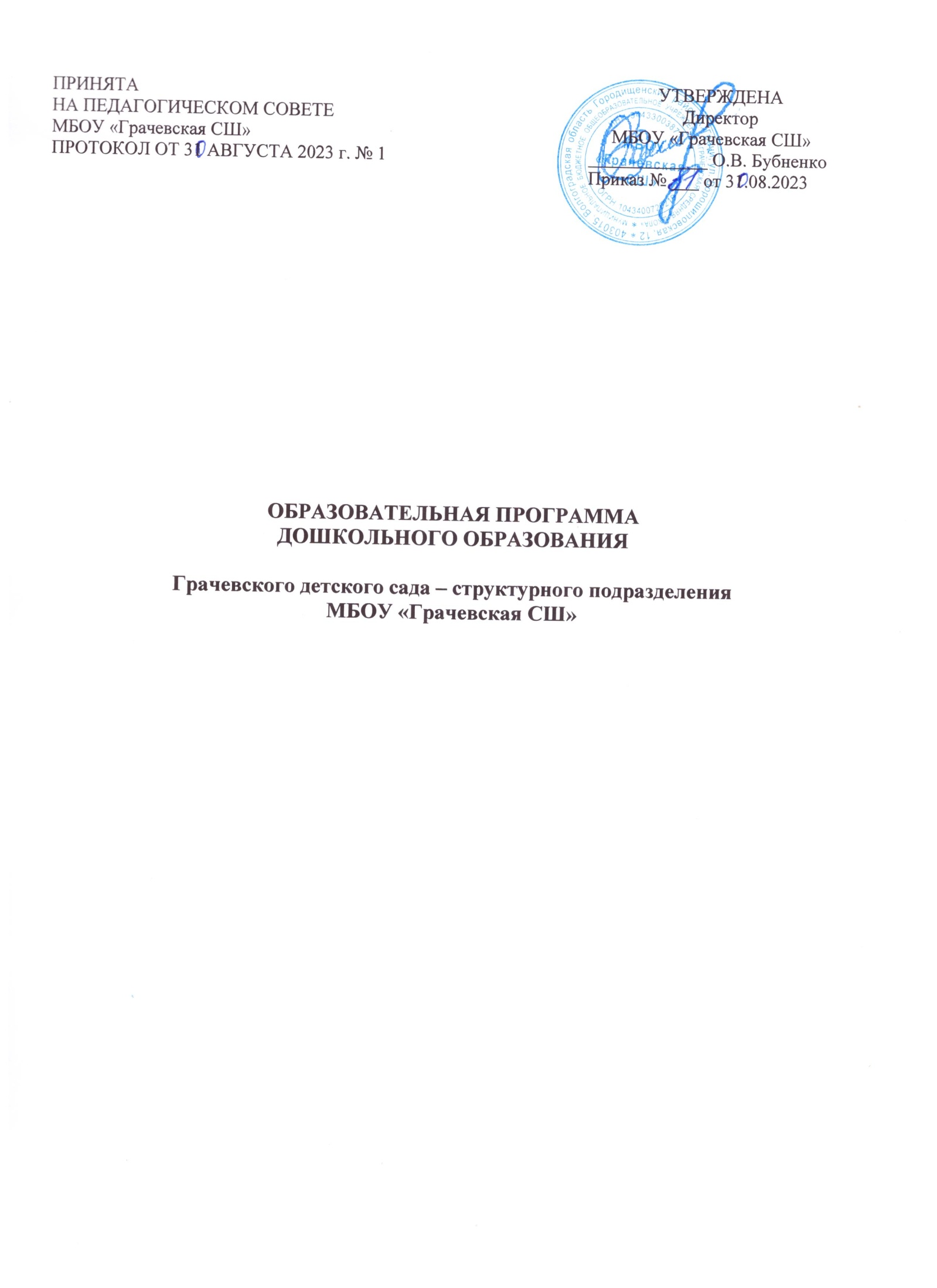 ЦЕЛЕВОЙ РАЗДЕЛ Пояснительная запискаОбразовательная программа дошкольного образования (далее – Программа) Грачевского детского сада – структурного подразделения муниципального бюджетного общеобразовательного учреждения «Грачевская средняя щкола» (далее - ДОО), разработана в соответствии с Федеральным государственным образовательным стандартом дошкольного образования (далее – Стандарт), и Федеральной образовательной программой дошкольного образования (далее – ФОП ДО).Программа состоит из обязательной части и части, формируемой участниками образовательных отношений (далее по тексту выделена курсивом). Обе части являются взаимодополняющими и необходимыми с точки зрения реализации Стандарта:Цели и задачи реализации Программы Обязательная часть:Цель Программы определена в соответствии с п. 14.1 ФОП ДО: разностороннее развитие ребёнка в период дошкольного детства с учётом возрастных и индивидуальных особенностей на основе духовно-нравственных ценностей российского народа, исторических и национально-культурных традиций.К традиционным российским духовно-нравственным ценностям относятся, прежде всего, жизнь, достоинство, права и свободы человека, патриотизм, гражданственность, служение Отечеству и ответственность за его судьбу, высокие нравственные идеалы, крепкая семья, созидательный труд, приоритет духовного над материальным, гуманизм, милосердие, справедливость, коллективизм, взаимопомощь и взаимоуважение, историческая память и преемственность поколений, единство народов России.Задачи Программы определены с п. 14.2 ФОП ДО:- обеспечение единых для Российской Федерации содержания дошкольного образования (далее – ДО) и планируемых результатов освоения образовательной программы ДО;- приобщение детей (в соответствии с возрастными особенностями) к базовым ценностям российского народа - жизнь, достоинство, права и свободы человека, патриотизм, гражданственность, высокие нравственные идеалы, крепкая семья, созидательный труд, приоритет духовного над материальным, гуманизм, милосердие, справедливость, коллективизм, взаимопомощь и взаимоуважение, историческая память и преемственность поколений, единство народов России; создание условий для формирования ценностного отношения к окружающему миру, становления опыта действий и поступков на основе осмысления ценностей;- построение (структурирование) содержания образовательной деятельности на основе учёта возрастных и индивидуальных особенностей развития;- создание условий для равного доступа к образованию для всех детей дошкольного возраста с учётом разнообразия образовательных потребностей и индивидуальных возможностей;- охрана и укрепление физического и психического здоровья детей, в том числе их эмоционального благополучия;- обеспечение развития физических, личностных, нравственных качеств и основ патриотизма, интеллектуальных и художественно-творческих способностей ребёнка, его инициативности, самостоятельности и ответственности;- обеспечение психолого-педагогической поддержки семьи и повышение компетентности родителей (законных представителей) в вопросах воспитания, обучения и развития, охраны и укрепления здоровья детей, обеспечения их безопасности;- достижение детьми на этапе завершения ДО уровня развития, необходимого и достаточного для успешного освоения ими образовательных программ начального общего образования.Принципы и подходы к формированию ПрограммыОбязательная часть:Согласно п. 14.3 ФОП и п.1.4 Стандарта Программа построена на следующих принципах:полноценное проживание ребёнком всех этапов детства (младенческого, раннего и дошкольного возрастов), обогащение (амплификация) детского развития;построение образовательной деятельности на основе индивидуальных особенностей каждого ребёнка, при котором сам ребёнок становится активным в выборе содержания своего образования, становится субъектом образования;содействие и сотрудничество детей и родителей (законных представителей), совершеннолетних членов семьи, принимающих участие в воспитании детей младенческого, раннего и дошкольного возрастов, а также педагогических работников (далее вместе - взрослые);признание ребёнка полноценным участником (субъектом) образовательных отношений;поддержка инициативы детей в различных видах деятельности;сотрудничество ДОО с семьей;приобщение детей к социокультурным нормам, традициям семьи, общества и государства;формирование познавательных интересов и познавательных действий ребёнка в различных видах деятельности;возрастная адекватность дошкольного образования (соответствие условий, требований, методов возрасту и особенностям развития);учёт этнокультурной ситуации развития детей.Программа основывается на следующих подходах:системно-деятельностный подход – это подход, при котором в образовательной деятельности главное место отводится активной и разносторонней, в максимальной степени самостоятельной деятельности ребенка;гуманистический подход – предполагающий признание личностного начала в ребенке, ориентацию на его субъективные потребности и интересы, признание его прав и свобод, самоценности детства как основы психического развития;диалогический (полисубъектный) подход, предусматривающий становление личности, развитие ее творческих возможностей, самосовершенствование в условиях равноправных взаимоотношений с другими людьми, построенных по принципу диалога, субъект- субъектных;Часть, формируемая участниками образовательных отношений:Парциальная программа «Цветные ладошки»Цель программы - формирование у детей раннего и дошкольного возраста эстетического отношения и художественно-творческих способностей в изобразительной деятельности.Задачи:1. Раскрыть природу изобразительного искусства как результат творческойдеятельности человека.2. Формировать эстетическое отношение к изобразительному искусству какотражению жизни во всем ее многообразии, к окружающей действительности вцелом и к самому себе как частимироздания.3. Развивать эстетическое восприятие как эмоционально-интеллектуальныйпроцесс «эстетического переживанияпережитого».4. Знакомить с деятельностью художника (и народного мастера) на всех егоуровнях: восприятие–исполнительство–творчество.5. Формировать многоаспектный опытхудожественной деятельности на основеосвоения «языка искусства» и общейручной умелости.Принципы и подходы:Общепедагогические принципы,обусловленные единством учебно-воспитательного пространства:► принцип культуросообразности: построение и/или корректировка универсального эстетического содержанияпрограммы с учётом региональных культурных традиций;► принцип сезонности: построение и/или корректировка познавательного содержанияпрограммы с учётом природных и климатических особенностей данной местности вданный момент времени;►принцип систематичностиипоследовательности: постановкаи/или корректировка задач эстетического воспитания и развития детей в логике «от простогок сложному», «от близкого к далёкому», «от хорошо известного к малоизвестному инезнакомому»;► принцип цикличности: построение и/или корректировка содержания программы с постепенным усложнением и расширением от возраста к воз расту;► принцип оптимизации и гуманизации учебно-воспитательного процесса;► принцип развивающего характера художественного образования;►принцип природосообразности: постановкаи/иликорректировказадачхудожественно-творческого развития детей с учётом «природы» детей –возрастныхособенностей и индивидуальных способностей;► принцип интереса: построение и/или корректировка программы с опорой на  интересы отдельных детей и дет кого сообщества (группы детей) в целом.Специфические принципы, обусловленныеособенностямихудожественно-эстетической деятельности:► принцип эстетизации предметно-развивающей среды и быта в целом;► принцип культурного обогащения (амплификации) содержания изобразительной деятельности, в соответствии с особенностями познавательного развития детей разныхвозрастов;►принцип взаимосвязипродуктивнойдеятельности сдругимивидамидетскойактивности;►принцип интеграции различныхвидовизобразительногоискусстваи художественной деятельности;► принцип эстетического ориентира на общечеловеческие ценности (воспитаниечеловека думающего, чувствующего, созидающего, рефлектирующего);► принцип обогащения сенсорно-чувственного опыта;► принцип организации тематического пространства (информационного поля) -основы для развития образных представлений;►принцип взаимосвязи обобщённых представлений и обобщённых способов действий, направленных на создание выразительного художественного образа;► принцип естественной радости (радости эстетического восприятия, чувствования идеяния, сохранение непосредственности эстетических реакций, эмоциональнойоткрытости).Парциальная программа ««Азы финансовой культуры для дошкольников»Цельреализации программы: формирование финансовой культуры и азов финансовойграмотности у детей старших и подготовительных групп детских садов.Задачи реализации программы:Образовательные:- познакомить дошкольников с денежной сферой жизни;- раскрыть взаимосвязь понятий: труд - продукт (результат труда) - деньги, подготовить квосприятию денег как жизненно необходимого, но ограниченного ресурса, труда как честногоспособа их заработать;- сформировать у детей начальные навыки обращения с деньгами,правильное отношение к финансовым ресурсам и их целевому предназначению;- подготовить к принятию своих первых финансовых решений;- заложить азы ответственного отношения к денежным ресурсам,управлению и контролю над ними, мотивацию к бережливости, накоплению, полезнымтратам;- научить соотносить понятия надо, хочу и могу;- обогатить словарный запас и познакомить с понятиями:• трудиться, работать и зарабатывать;• деньги, доходы;• покупать, тратить, расходовать, транжирить;• откладывать, копить, сберегать;• одалживать, занимать, отдавать, возвращать;• планировать, экономить.- способствовать формированию гармоничной личности, осознающей нормы и ценности,определяющие основы финансово-экономических отношений между людьми в обществе;- подготовить детей к жизненному этапу, когда будут появлятьсякарманные (личные) деньги.Программа предусматривает следующие формы и методы реализации:- игровые (игры, игровые упражнения, игровые приёмы, интерактивные театральныемини-постановки и др.);- словесные (беседа, объяснение, рассуждение, рассказ взрослого, чтение и обсуждениехудожественной литературы, пояснение и др.);- наглядные (наблюдение, просмотр фильмов, рассматривание предметов, плакатов,зарисовок, картин, иллюстраций и др.);- практические (исследование, экспериментирование и др.).Базовой формой и методом реализации Программы является игра.Также реализация части Программы, формируемая участниками образовательных отношений, связана с условиями, традициями и укладом ДОО, что описано подробнее в рабочей программе воспитания (п. 2.8 Программы)Значимые для разработки и реализации Программы характеристики, в том числе характеристики особенностей развития детей раннего и дошкольного возрастаК значимым для разработки и реализации Программы характеристикам относятся:-количество групп и предельная наполняемость;-возрастные характеристики воспитанников;-кадровые условия;-региональные особенности (национально-культурные, демографические, климатические);-материально-техническое оснащение;-социальные условия и партнеры.Полное наименование дошкольного учреждения: Грачевский детский сад «Теремок» – структурное подразделение муниципального бюджетного общеобразовательного учреждения «Грачевская средняя школа».Сокращенное наименование учреждения: Грачевский детский сад «Теремок» – структурное подразделение МБОУ «Грачевская СШ». Организационно-правовая форма учреждения: муниципальное учреждение. Статус учреждения: тип – общеобразовательная организация.Место нахождения учреждения: 403015, Волгоградская область, Городищенский район, х. Грачи, ул. Ворошиловская, 12 (школа), ул. Ленина, 35 (детский сад). Телефоны +7 (844) 684 27 36Электронная почта: Grachgorodishe@yandex.ruВоспитание и обучение воспитанников осуществляется на государственном языке РФ – русском.Детский сад работает по пятидневной рабочей неделе с 12 часовым пребыванием детей с 7.00 до 19.00. Выходные дни – суббота, воскресенье, праздничные дни.Грачевский детский сад обеспечивает обучение, воспитание и развитие детей в возрасте от 1.5 лет до прекращения образовательных отношений в группах общеразвивающей направленности. В детском салу функционирует 2 группы:- для детей от 1,5 до 3 лет (смешанная ранняя группа);- для детей от 4 до 7 лет включительно (смешанная дошкольная группа).Программу реализуют педагогические работники (по штатному расписанию):Директор МБОУ «Грачевская СШ» – 1Старший воспитатель – 1Воспитатели – 2Музыкальный руководитель – 0,5Инструктор по физическому воспитанию-0,5Педагог-психолог – 0,25Социальное партнёрствоГрачевский детский сад «Теремок» – структурное подразделение МБОУ «Грачевская СШ» осуществляет взаимодействие с организациями х. Грачи Городищенского района Волгоградской области.Образовательный процесс в Грачевском детском саду строится с учетом возрастных и индивидуальных особенностей воспитанников.С учетом выделенных климатических особенностей, реализация Программы осуществляется круглогодично с выделением трех периодов: - первый период: с 01 сентября по 15 мая, для этого периода в режиме дня характерно наличие выделенной в утренний отрезок времени образовательной деятельности (занятия) в процессе организации педагогом различных видов детской деятельности.- второй период: с 16 мая по 31 мая, в этот период педагогами групп проводится анализ работы за период с 01 сентября по 15 мая, в том числе педагогическая диагностика, внутренняя система оценки качества дошкольного образования детского сада. - третий период с 01 июня по 31 августа, для этого периода характерно преобладание совместной деятельности ребёнка с педагогом, организуемой педагогами на уличных участках, и самостоятельной деятельности детей по их интересам и инициативе.Часть, формируемая участниками образовательных отношенийЗначимые для разработки и реализации обязательной части Программы характеристики, в том числе характеристики особенностей развития детей раннего и дошкольного возраста, значимы в равной степени и для части Программы, формируемой участниками образовательных отношений.Планируемые результаты реализации и освоения ПрограммыОбязательная часть:Часть, формируемая участниками образовательных отношений:Парциальная программа «Цветные ладошки»К концу обучения, у детей 3-4 лет, предполагается формированиеследующих умений:- эмоционально реагирует на произведения декоративно-прикладногоискусства, книжной графики (Е.Чарушин, Ю. Васнецов); - проявляет интерес и бережно относится к результатам детскогоизобразительного творчества; - умеет находить в объемном или плоскостномизображении черты знакомых предметов, персонажей, явлений и называетих;- умеет располагать и наклеивать готовые части предметов, геометрические ирастительные формы для украшения, соблюдать последовательностьнаклеивания элементов, ориентируясь на цвет и форму. - самостоятельно выбирает цвет материала, фон и размер листа бумаги,способ рисования для создания яркого образа (мазками, пятнами, штрихами,линиями); - создает выразительные образы с помощью интеграциирисования, лепки, аппликации, используя приобретенные навыки и умения.У детей 4-5 лет, предполагается формирование следующих умений: - с интересом изображает знакомые объекты и явления (бытовые,природные, социальные), самостоятельно находит и воплощает в рисункепростые сюжеты на темы окружающей жизни. В создаваемых образахпередает доступными графическими и пластическими средствами различныепризнаки изображаемых объектов (форма, пропорции, цвет, характерныедетали);- с удовольствием конструирует различные изделия и постройки изстроительных деталей, бумаги, картона, природного и бытового материала,предметов мебели. При этом учитывает как конструктивные свойстваматериалов (форма, устойчивость, величина, размещение в пространстве),так и назначение самой постройки; - создает варианты одного и того жеобъекта с учетом конструктивной задачи. Выражает свои представления,переживания, чувства, мысли доступными изобразительно-выразительнымии конструктивными средствами; - проявляет эстетические эмоции и чувствапри восприятии произведений разных видов и жанров искусств.У детей 5-6 лет, предполагается формирование следующих умений:- самостоятельно создает выразительные образы различных объектов иявлений окружающего мира на основе сформированных представлений оних, при этом старается передать не только основные признаки (форму, цвет,пропорции, фактуру) изображаемых объектов, но и различные взаимосвязимежду ними, а также свое личное отношение. В различных видахизобразительной деятельности стремится к воплощению развернутыхсюжетов; - в декоративно-оформительской деятельности создает изделия,гармонично сочетающие форму, декор и назначения предмета; - самостоятельно создает конструкции из разнообразных по форме,величине, материалу и фактуре строительных деталей и других материалов(природных и бытовых, готовых и неоформленных); - свободно сочетая иадекватно взаимозаменяя их, в соответствии с конструктивной задачей илисвоим творческим замыслом; - понимает способ и последовательностьдействий, самостоятельно планирует работу и анализирует результат; - успешно применяет освоенные художественные техники и способы,свободно сочетает их для реализации своих творческих замыслов; - по своейинициативе осваивает новые техники (монотипия, коллаж, мозаика, граттаж,декупаж, квиллинг, папье-маше, оригами) и различные изобразительновыразительные средства; - интересуется изобразительным и декоративно-прикладным искусством; - замечает красоту и гармонию в окружающем мире.Удетей 6-7 лет предполагается формирование следующих умений: - самостоятельно, свободно, с интересом создает оригинальные сюжетныекомпозиции различной тематики из близкого окружения (семья, детский сад,бытовые общественные и природные явления, праздники).В творческихработах передает различными изобразительно-выразительными средствамисвои личные впечатления об окружающем мире(грустный или веселыйчеловечек, добрый или злой сказочный персонаж). Увлеченно,самостоятельно, творчески создает качественные дизайн-изделия,строительные конструкции, легко видоизменяет постройки по ситуации,охотно участвует в коллективной работе или сюжетной игре, самостоятельнопланирует деятельность, успешно реализует творческие замыслы, свободно иумело сочетает различные художественные техники, интересуетсяизобразительным и декоративно-прикладным искусством;- в работах передает различными изобразительно-выразительнымисредствами свои личные впечатления об окружающем мире (грустный или веселый человечек, добрый или злой сказочный персонаж.) Увлеченно,самостоятельно, творчески создает качественные дизайн изделия,строительные конструкции, легко видоизменяет постройки по ситуации,охотно участвует в коллективной работе или сюжетной игре, самостоятельнопланирует деятельность, успешно реализует творческие замыслы, свободно иумело сочетает различные художественные техники, интересуетсяизобразительным и декоративно-прикладным искусством.Парциальная программа «Азы финансовой культуры для дошкольников»Специфика дошкольного возраста не позволяет требовать от ребёнка достижения конкретныхобразовательных результатов и обусловливает необходимость определения результатов освоенияобразовательной программы в виде целевых ориентиров.Целевые ориентиры дошкольного образования предназначены для педагогов и родителей. Ихнеобходимо воспринимать как возрастные характеристики возможных достижений ребёнка инаправление воспитательной деятельности взрослых.Личностные результаты В итоге освоения Программы дошкольник сможет:- разбираться в значении основных экономических и финансовых понятий, предусмотренныхпрограммой;- чётко осознавать, что труд - основа жизни, любой труд - это хорошо, плохо - сидеть без дела;- знать, что деньги зарабатываются трудом, являются мерой оценкитруда, универсальным средством обмена;- понимать, что бережливость и экономия - это разумное отношение к расходам (они небессмысленны, а направлены на достижение конкретных целей), умение ценить результаты труда,умение делиться и отдавать, в случае острой необходимости прийти на помощь ближнему,делиться своими сбережениями, порой абсолютно бескорыстно;- осознавать необходимость выделения главного (умение видетьпреимущества того или иного предмета, действия).Практические результаты:- освоить начальные навыки обращения с деньгами, осознать необходимость грамотно ибережливо относиться к ним;- научиться принимать свои первые финансовые решения относительно расходов и трат,соотносить понятия хочу и могу. Понимать, что тратить можно мудро, с пользой для себя, а можнонапрасно, без толку, бесполезно, бессмысленно;- освоить начальные навыки планирования: интересно и с пользой использовать свободное время,принадлежащие ребёнку вещи (игрушки, канцтовары и пр.), денежные средства и пр.;- заложить нравственно-этические привычки (возвращать долги,уважать свой и чужой труд, сопереживать, делиться и пр.), которые в будущем будутспособствовать успешному управлению личными финансами.Педагогическая диагностика достижения планируемых результатовВ соответствии с п. 16 ФОП ДО, педагогическая диагностика достижений планируемых результатов направлена на изучение деятельностных умений ребёнка, его интересов, предпочтений, склонностей, личностных особенностей, способов взаимодействия со взрослыми и сверстниками. Она позволяет выявлять особенности и динамику развития ребёнка, составлять на основе полученных данных индивидуальные образовательные маршруты освоения образовательной программы, своевременно вносить изменения в планирование, содержание и организацию образовательной деятельности.Согласно п. 16.10 ФОП ДО в ДОО, используется психологическая диагностика развития детей (выявление и изучение индивидуально-психологических особенностей детей, причин возникновения трудностей в освоении Программы), которую проводят квалифицированные специалисты (педагоги-психологи). Участие ребёнка в психологической диагностике допускается только с согласия его родителей (законных представителей). Результаты психологической диагностики используются для решения задач психологического сопровождения и оказания адресной психологической помощи (см. п. 2.6 Программы).Часть, формируемая участниками образовательных отношений:Подходы к проведению диагностики в части Программы, формируемой участниками образовательных отношений, полностью совпадают с подходами к диагностике обязательной части Программы. СОДЕРЖАТЕЛЬНЫЙ РАЗДЕЛ2.1. Описание образовательной деятельности в соответствии с направлениями развития ребенка (в пяти образовательных областях)Обязательная часть ПрограммыОбразовательная область «Социально-коммуникативное развитие» Образовательная область «Познавательное развитие» Образовательная область «Речевое развитие» Образовательная область «Художественно-эстетическое развитие» Образовательная область «Физическое развитие» Часть Программы, формируемая участниками образовательных отношенийМетодические пособия, обеспечивающие реализацию содержания представлены в разделе 3.3 Программы в части - «Обеспеченность методическими материалами и средствами обучения и воспитания».2.2. Описание вариативных форм, способов, методов и средств реализации Программы с учетом возрастных и индивидуальных особенностей воспитанников, специфики их образовательных потребностей и интересовОбязательная частьПри реализации Программы используются:различные образовательные технологии, в том числе дистанционные образовательные технологии, электронное обучение, исключая образовательные технологии, которые могут нанести вред здоровью детей. Применение электронного обучения, дистанционных образовательных технологий, а также работа с электронными средствами обучения осуществляется в соответствии с требованиями СП 2.4.3648-20 и СанПиН 1.2.3685-21.	В ДОО существуют различные формы реализации Программы, раскрытые в п. 2.3 Программы.Традиционные методы обучения (словесные, наглядные, практические) дополнены методами, в основу которых положен характер познавательной деятельности детей, согласно п. 23.6.1. ФОП ДО:При реализации Программы педагоги используют различные средства:Для реализации Программы ДОО отобраны следующие способы (технологии, приемы):Часть, формируемая участниками образовательных отношений Вариативные формы, способы, методы и средства реализации части Программы, формируемой участниками образовательных отношений, совпадают с вариативными формами, способами, методами и средствами обязательной части Программы.2.3. Особенности образовательной деятельности разных видов и культурных практикОбязательная частьСогласно п. 24.1 ФОП ДО образовательной деятельности в ДОО включает:образовательную деятельность, осуществляемую в процессе организации различных видов детской деятельности;образовательную деятельность, осуществляемую в ходе режимных процессов;самостоятельную деятельность детей;взаимодействие с семьями детей по реализации образовательной программы ДО.Согласно п. 24.2 ФОП ДОобразовательная деятельность организуется как совместная деятельность педагога и детей, самостоятельная деятельность детей. В зависимости от решаемых образовательных задач, желаний детей, их образовательных потребностей, педагог выбирает один или несколько вариантов совместной деятельности:1) совместная деятельность педагога с ребёнком, где, взаимодействуя с ребёнком, он выполняет функции педагога: обучает ребёнка чему-то новому;совместная деятельность ребёнка с педагогом, при которой ребёнок и педагог - равноправные партнеры;совместная деятельность группы детей под руководством педагога, который на правах участника деятельности на всех этапах её выполнения (от планирования до завершения) направляет совместную деятельность группы детей;совместная деятельность детей со сверстниками без участия педагога, но по его заданию. Педагог в этой ситуации не является участником деятельности, но выступает в роли её организатора, ставящего задачу группе детей, тем самым, актуализируя лидерские ресурсы самих детей;самостоятельная, спонтанно возникающая, совместная деятельность детей без всякого участия педагога. Это могут быть самостоятельные игры детей (сюжетно-ролевые, режиссерские, театрализованные, игры с правилами, музыкальные и другое), самостоятельная изобразительная деятельность по выбору детей, самостоятельная познавательно-исследовательская деятельность (опыты, эксперименты и другое).	Все перечисленные варианты совместной деятельности педагога с детьми могут быть реализованы в группе одномоментно. Согласно п.24 ФОП ДО образовательная деятельность включает: Время проведения занятий, их продолжительность, длительность перерывов, суммарная образовательная нагрузка для детей дошкольного возраста определяются СанПиН 1.2.3685-21.Содержание и педагогически обоснованную методику проведения занятий педагог выбирает самостоятельно. Подходы к проведению занятий могут отличаться в разных периодах реализации Программы. Согласно п. 24.18 ФОП ДО в ДОО во вторую половину дня организованы следующие культурные практики:- игровая;- продуктивная;- познавательно-исследовательская;- коммуникативная;- чтение художественной литературы.Чтение художественной литературы дополняет развивающие возможности всех культурных практик. Организация культурных практик предполагает подгрупповой способ объединения детей.Часть, формируемая участниками образовательных отношений Особенности образовательной деятельности разных видов и культурных практик в части Программы, формируемой участниками образовательных отношений, полностью совпадают с обязательной частью Программы.. Способы и направления поддержки детской инициативыОбязательная частьДля поддержки детской инициативы педагоги поощряют свободную самостоятельную деятельность детей, основанную на детских интересах и предпочтениях. Согласно п. 25.4. ФОП ДОдля поддержки детской инициативы педагоги:уделяют внимание развитию детского интереса к окружающему миру, поощряют желание ребёнка получать новые знания и умения, осуществлять деятельностные пробы в соответствии со своими интересами, задавать познавательные вопросы;организовывают ситуации, способствующие активизации личного опыта ребёнка в деятельности, побуждающие детей к применению знаний, умений при выборе способов деятельности;расширяют и усложняют в соответствии с возможностями и особенностями развития детей область задач, которые ребёнок способен и желает решить самостоятельно, уделяют внимание таким задачам, которые способствуют активизации у ребёнка творчества, сообразительности, поиска новых подходов;поощряют проявление детской инициативы в течение всего дня пребывания ребёнка в ДОО, используя приемы поддержки, одобрения, похвалы;создают условия для развития произвольности в деятельности, используют игры и упражнения, направленные на тренировку волевых усилий, поддержку готовности и желания ребёнка преодолевать трудности, доводить деятельность до результата;поощряют и поддерживают желание детей получить результат деятельности, обращают внимание на важность стремления к качественному результату, подсказывают ребёнку, проявляющему небрежность и равнодушие к результату, как можно довести дело до конца, какие приемы можно использовать, чтобы проверить качество своего результата;внимательно наблюдают за процессом самостоятельной деятельности детей, в случае необходимости оказывают детям помощь, но стремятся к её дозированию. Если ребёнок испытывает сложности при решении уже знакомой ему задачи, когда изменилась обстановка или иные условия деятельности, то педагоги используют приемы наводящих вопросов, активизируют собственную активность и смекалку ребёнка, намекают, советуют вспомнить, как он действовал в аналогичном случае;поддерживают у детей чувство гордости и радости от успешных самостоятельных действий, подчеркивают рост возможностей и достижений каждого ребёнка, побуждают к проявлению инициативы и творчества через использование приемов похвалы, одобрения, восхищения.Особенности поддержки детской инициативы и самостоятельности с учетом возрастных особенностей детей (в соотв.  с п.25 ФОП ДО):Согласно п. 25.8 ФОП ДОдля поддержки детской инициативы педагоги используют ряд способов и приемов:Не	сразу помогают ребёнку, если он испытывает затруднения решения задачи, а побуждают его к самостоятельному решению, подбадривают и поощряют попытки найти решение. В случае необходимости оказания помощи ребёнку, педагоги сначала стремятся к её минимизации: лучше дать совет, задать наводящие вопросы, активизировать имеющийся у ребёнка прошлый опыт.У ребёнка всегда есть возможность самостоятельного решения поставленных задач. При этом педагоги помогают детям искать разные варианты решения одной задачи, поощряют активность детей в поиске, принимают любые предположения детей, связанные с решением задачи, поддерживают инициативу и творческие решения, а также обязательно акцентируют внимание детей на качестве результата, их достижениях, одобряют и хвалят за результат, вызывают у них чувство радости и гордости от успешных самостоятельных, инициативных действий.Особое внимание педагоги уделяют общению с ребёнком в период проявления кризиса семи лет: характерные для ребёнка изменения в поведении и деятельности становятся поводом для смены стиля общения с ребёнком. Педагоги уважают его интересы, стремления, инициативы в познании, активно поддерживают стремление к самостоятельности.Педагоги акцентируют внимание на освоении ребёнком универсальных умений организации своей деятельности и формировании у него основ целеполагания: поставить цель (или принять её от педагога), обдумать способы её достижения, осуществить свой замысел, оценить полученный результат с позиции цели. Задача развития данных умений ставится педагогами в разных видах деятельности. При этом педагоги используют средства, помогающие детям планомерно и самостоятельно осуществлять свой замысел: опорные схемы, наглядные модели, пооперационные карты.Для развития самостоятельности у детей, педагоги создают творческие ситуаций в игровой, музыкальной, изобразительной деятельности и театрализации, в ручном труде, в которых активизируют желание детей самостоятельно определить замысел, способы и формы его воплощения.Педагоги уделяют особое внимание обогащению РППС, обеспечивающей поддержку инициативности ребёнка. В пространстве группы постоянно появляются предметы, побуждающие детей к проявлению интеллектуальной активности (новые игры и материалы, детали незнакомых устройств, сломанные игрушки, нуждающиеся в починке, зашифрованные записи, посылки, письма-схемы, новые таинственные книги и прочее). Часть, формируемая участниками образовательных отношений Способы и направления поддержки детской инициативы в части, формируемой участниками образовательных отношений, полностью совпадают с обязательной частью Программы.2.5. Особенности взаимодействия педагогического коллектива с семьями обучающихсяСогласно п. 26.1 ФОП ДО, главными целями взаимодействия педагогического коллектива ДОО с семьями обучающихся дошкольного возраста являются:Обеспечение психолого-педагогической поддержки семьи и повышение компетентности родителей (законных представителей) в вопросах образования, охраны и укрепления здоровья детей младенческого, раннего и дошкольного возрастов;Обеспечение единства подходов к воспитанию и обучению детей в условиях ДОО и семьи; повышение воспитательного потенциала семьи.Согласно п. 26.3 ФОП ДО, достижение этих целей осуществляется через решение основных задач:информирование родителей (законных представителей) и общественности относительно целей ДО, общих для всего образовательного пространства Российской Федерации, о мерах господдержки семьям, имеющим детей дошкольного возраста, а также об образовательной программе, реализуемой в ДОО;просвещение родителей (законных представителей), повышение их правовой, психолого-педагогической компетентности в вопросах охраны и укрепления здоровья, развития и образования детей;способствование развитию ответственного и осознанного родительства как базовой основы благополучия семьи;построение взаимодействия в форме сотрудничества и установления партнёрских отношений с родителями (законными представителями) детей младенческого, раннего и дошкольного возраста для решения образовательных задач;вовлечение родителей (законных представителей) в образовательный процесс.Согласно п. 26.4 ФОП ДО, построение взаимодействия с родителями (законными представителями) придерживается следующих принципов:приоритет семьи в воспитании, обучении и развитии ребёнка: в соответствии с Законом об образовании у родителей (законных представителей) обучающихся не только есть преимущественное право на обучение и воспитание детей, но именно они обязаны заложить основы физического, нравственного и интеллектуального развития личности ребёнка;открытость: для родителей (законных представителей) доступна актуальная информация об особенностях пребывания ребёнка в группе; каждому из родителей (законных представителей) предоставлен свободный доступ в ДОО; между педагогами и родителями (законными представителями) обеспечен обмен информацией об особенностях развития ребёнка в ДОО и семье;взаимное доверие, уважение и доброжелательность во взаимоотношениях педагогов и родителей (законных представителей): при взаимодействии педагоги придерживаются этики и культурных правил общения, проявляют позитивный настрой на общение и сотрудничество с родителями (законными представителями); этично и разумно используют полученную информацию как со стороны педагогов, так и со стороны родителей (законных представителей) в интересах детей;индивидуально-дифференцированный подход к каждой семье: при взаимодействии учитываются особенности семейного воспитания, потребности родителей (законных представителей) в отношении образования ребёнка, отношение к педагогу и ДОО, проводимым мероприятиям; обеспечена возможность включения родителей (законных представителей) в совместное решение образовательных задач;возрастосообразность: при планировании и осуществлении взаимодействия учитываются особенности и характер отношений ребёнка с родителями (законными представителями), прежде всего, с матерью (преимущественно для детей младенческого и раннего возраста), обусловленные возрастными особенностями развития детей.	Согласно п. 26.5 ФОП ДО, деятельность педагогического коллектива ДОО по построению взаимодействия с родителями (законными представителями) обучающихся осуществляется по нескольким направлениям:Решение основных задач взаимодействия с родителями по направлениям деятельности реализуются в разных формах (групповых и (или) индивидуальных) посредством различных методов, приемов и способов взаимодействия с родителями (законными представителями):Часть, формируемая участниками образовательных отношений Особенности взаимодействия педагогического коллектива с семьями воспитанников в части Программы, формируемой участниками образовательных отношений, полностью совпадают с обязательной частью Программы.2.6. Рабочая программа воспитания (далее – РПВ)ЦЕЛЕВОЙ РАЗДЕЛ РПВОбязательная частьСогласно п. 29.2 ФОП ДО, общаяцель воспитания в ДОО - личностное развитие каждого ребёнка с учётом его индивидуальности и создание условий для позитивной социализации детей на основе традиционных ценностей российского общества, что предполагает:формирование первоначальных представлений о традиционных ценностях российского народа, социально приемлемых нормах и правилах поведения;формирование ценностного отношения к окружающему миру (природному и социокультурному), другим людям, самому себе;становление первичного опыта деятельности и поведения в соответствии с традиционными ценностями, принятыми в обществе нормами и правилами.Задачами воспитания в ДОО являются:содействие развитию личности, основанному на принятых в обществе представлениях о добре и зле, должном и недопустимом;способствование становлению нравственности, основанной на духовных отечественных традициях, внутренней установке личности поступать согласно своей совести;создание условия для развития и реализации личностного потенциала ребёнка, его готовности к творческому самовыражению и саморазвитию, самовоспитанию;4) осуществление поддержки позитивной социализации ребёнка посредством проектирования и принятия уклада, воспитывающей среды, создания воспитывающих общностей.Часть, формируемая участниками образовательных отношений Цель: воспитание уважения к труду рабочих профессий.В РПВ выделены следующие направления воспитания:Часть, формируемая участниками образовательных отношенийЗадачи:патриотическое направления воспитания:- младенческий и ранний возраст (до 3-х лет): ознакомление детей с элементами национальных видов спорта; ознакомление детей с национальными традициями здорового питания; формирование навыков безопасного поведения в условиях своей местности;- дошкольный возраст (до 8 лет):   ознакомление с историческим контекстом возникновения объекта культурного наследиянаселенного пункта.социальное направление воспитания:- младенческий и ранний возраст (до 3-х лет): знакомство детей с образцами поведения на материале национального фольклора;обучение детей взаимодействовать друг с другом в различных видах продуктивной деятельности;- дошкольный возраст (до 8 лет):   приобщение детей к участию в национальных играх;организация сотрудничества детей в проектах по конкретной тематике.познавательное направление воспитания:- младенческий и ранний возраст (до 3-х лет): формирование у детей интереса к книге;ознакомление ребенка с природой родного края (совместное со взрослым наблюдение заприродными явлениями и растениями своего региона);- дошкольный возраст (до 8 лет):     создание условий для изучения свойств различных объектов в условиях своего региона; выращивание растений своего региона.физическое и оздоровительное направления воспитания:- младенческий и ранний возраст (до 3-х лет): 	ознакомление детей с элементами национальных видов спорта; ознакомление детей с национальными традициями здорового питания; формирование навыков безопасного поведения в условиях своей местности;- дошкольный возраст (до 8 лет): приобщение детей к занятиям национальными видами спорта; формирование понимания причин безопасного поведения в условиях своей местности.трудовое направление воспитания:- младенческий и ранний возраст (до 3-х лет): 	  формирование навыка уборки игрушек; знакомство с профессиями родителей;- дошкольный возраст (до 8 лет):  организация регулярных дежурств; воспитание уважительного отношения и интереса к профессии врача.эстетическое направление воспитания:- младенческий и ранний возраст (до 3-х лет): 	  знакомство с искусством и художественными произведениями своего региона;знакомство с особенностями национальных костюмов; знакомство с традициями вежливого поведения своего региона.;- дошкольный возраст (до 8 лет):  ознакомление с историческим контекстом возникновения художественного произведениясвоего региона; приобщение к ремеслам своего региона; создание творческого продукта на основе ремесел своего региона.Согласно пп. 29.2.3.1., 29.2.3.2. ФОП ДО выделяются следующие целевые ориентиры воспитания:Целевые ориентиры воспитания детей раннего возраста (к трем годам).Целевые ориентиры воспитания детей на этапе завершения освоения программыСОДЕРЖАТЕЛЬНЫЙ РАЗДЕЛ РПВУклад ДОО:Воспитывающая среда ДОООбщности ДООВ ДОО выделяются следующие общности:Педагог - дети, Родители (законные представители) - ребёнок (дети), Педагог - родители (законные представители).Дети-детиПедагог-педагогРодители (законные представители) – родители (законные представители)Ценности и цели: Особенности организации всех общностей и их роль в процессе воспитания детей:Профессиональная общность – это устойчивая система связей и отношений между людьми, единство целей и задач воспитания, реализуемое всеми сотрудниками ДОО. Сами участники общности разделяют те ценности, которые заложены в основу Программы. Основой эффективности такой общности является рефлексия собственной профессиональной деятельности.Воспитатель, а также другие сотрудники:-	являются примером в формировании полноценных и сформированных ценностных ориентиров, норм общения и поведения;-	мотивируют детей к общению друг с другом, поощряют даже самые незначительные стремления к общению и взаимодействию;-	поощряют детскую дружбу, стараются, чтобы дружба между отдельными детьми внутри группы сверстников принимала общественную направленность;-	заботятся о том, чтобы дети непрерывно приобретали опыт общения на основе чувства доброжелательности;-	содействуют проявлению детьми заботы об окружающих, учат проявлять чуткость к сверстникам, побуждают детей сопереживать, беспокоиться, проявлять внимание к заболевшему товарищу;-	воспитывают в детях такие качества личности, которые помогают влиться в общество сверстников (организованность, общительность, отзывчивость, щедрость, доброжелательность и пр.);-	учат детей совместной деятельности, насыщают их жизнь событиями, которые сплачивали бы и объединяли ребят;-	воспитывают в детях чувство ответственности перед группой за свое поведение.Профессионально-родительская общность включает сотрудников ДОО и всех взрослых членов семей воспитанников, которых связывают не только общие ценности, цели развития и воспитания детей, но и уважение друг к другу.Основная задача – объединение усилий по воспитанию ребенка в семье и в ДОО. Зачастую поведение ребенка сильно различается дома и в ДОО. Без совместного обсуждения воспитывающими взрослыми особенностей ребенка невозможно выявление и в дальнейшем создание условий, которые необходимы для его оптимального и полноценного развития и воспитания.Детско-взрослая общность.Для общности характерно содействие друг другу, сотворчество и сопереживание, взаимопонимание и взаимное уважение, отношение к ребенку как к полноправному человеку, наличие общих симпатий, ценностей и смыслов у всех участников общности.Детско-взрослая общность является источником и механизмом воспитания ребенка. Находясь в общности, ребенок сначала приобщается к тем правилам и нормам, которые вносят взрослые в общность, а затем эти нормы усваиваются ребенком и становятся его собственными.Общность строится и задается системой связей и отношений ее участников. В каждом возрасте и каждом случае она будет обладать своей спецификой в зависимости от решаемых воспитательных задач.Особенности обеспечения возможности разновозрастного взаимодействия детей:Одним из видов детских общностей являются разновозрастные детские общности. В ДОО обеспечена возможность взаимодействия ребенка как со старшими, так и с младшими детьми на прогулке, во время общих мероприятий и праздников, на выездах за территорию детского сада, на экскурсиях. Это обеспечивает помимо подражания и приобретения нового опыта послушания, опыт следования общим для всех правилам, нормам поведения и традициям. Кроме этого, для старших детей отношения с младшими – это возможность стать авторитетом и образцом для подражания, а также пространство для воспитания заботы и ответственности.Задачи воспитания ДООИнтегрированы в каждую образовательную область и отражены в п 2.1 Программы.Работа с родителями (законными представителями)Работа с родителями (законными представителями) детей дошкольного возраста строится на принципах ценностного единства и сотрудничества всех субъектов социокультурного окружения ДОО.Для реализации РПВ используются формы сотрудничества с семьями воспитанников, описанные в п. 2.5 Программы. События ДОО:- проекты воспитательной направленности; праздники; общие дела;- ритмы жизни (утренний и вечерний круг, прогулка); - режимные моменты (прием пищи, подготовка ко сну и прочее); - свободная игра; - свободная деятельность детей.Совместная деятельность в образовательных ситуациях К основным видам организации совместной деятельности в образовательных ситуациях в ДОО относятся:- ситуативная беседа, рассказ, советы, вопросы;- социальное моделирование, воспитывающая (проблемная) ситуация, составление рассказов из личного опыта;- чтение художественной литературы с последующим обсуждением и выводами, сочинение рассказов, историй, сказок, заучивание и чтение стихов наизусть;- разучивание и исполнение песен, театрализация, драматизация, этюды- инсценировки;- рассматривание и обсуждение картин и книжных иллюстраций, просмотр видеороликов, презентаций, мультфильмов;- организация выставок (книг, репродукций картин, тематических или авторских, детских поделок и тому подобное);- экскурсии (в музей, в общеобразовательную организацию и тому подобное), посещение спектаклей, выставок;- игровые методы (игровая роль, игровая ситуация, игровое действие и другие); - демонстрация собственной нравственной позиции педагогом, личный пример педагога, приучение к вежливому общению, поощрение (одобрение, тактильный контакт, похвала, поощряющий взгляд).Организация предметно-пространственной средыРеализация воспитательного потенциала предметно-пространственной среды в ДОО предусматривает совместную деятельность педагогов, обучающихся, других участников образовательных отношений по её созданию, поддержанию, использованию в воспитательном процессе:Знаки и символы государства, региона, населенного пункта и ДОО: государственная и символика Волгоградской области, дидактические иры.Компоненты среды, отражающие региональные этнографические и другие особенности социокультурных условий, в которых находится ДОО: наглядный материал (альбомы, картины, фотоиллюстрации и др.), предметы народно – прикладного искусства, детская художественная литература.Компоненты среды, отражающие экологичность, природо-сообразность и безопасность: материал для проведения элементарных опытов, обучающие дидактические игры по экологии, инвентарь для трудовой деятельности в уголке природы, природный и бросовый материал, календарь природы, комнатные растения в соответствии с возрастными рекомендациями, литература природоведческого содержания, набор картинок, альбомы.Компоненты среды, обеспечивающие детям возможность общения, игры и совместной деятельности: Атрибутика для с-р игр «Семья», «Больница», «Магазин», «Школа», «Парикмахерская», «Почта», «Армия», «Космонавты», «Библиотека»; предметы - заместители, атрибуты; дидактические игры; любимые игрушки; детские музыкальные инструменты; магнитофон; портрет композитора; набора аудиозаписей; музыкальные игрушки (озвученные, не озвученные); игрушки-самоделки; музыкально - дидактические игры; ширма; различные виды театров: теневой театр, -би-ба-бо, настольный театр, кукольный театр, пальчиковый театр, костюмерная, сундук для ряженья.Компоненты среды, отражающие ценность семьи, людей разных поколений, радость общения с семьей: семейный альбом, альбом о воинских наградах дедушек, бабушек родителей, настольно	печатная игра «Профессии».Компоненты среды, обеспечивающие ребёнку возможность познавательного развития, экспериментирования, освоения новых технологий, раскрывающие красоту знаний, необходимость научного познания, формирующие научную картину мира: напольный строительный материал, настольный строительный материал, пластмассовые конструкторы, пирамидки, схемы и модели для всех видов конструкторов, мягкие строительно - игровые модули, транспортные игрушки, схемы, иллюстрации отдельных построек (мосты, дома, корабли, самолёт и др.), математические головоломки «Танграм», «блоки Дьенеша», Палочки Кюизенера», деревянные геометрические тела, часы песочные, раздаточный математический материал, дидактические игры, лото, домино, дидактический материал по сенсорному воспитанию, пазлы, набор различныхматериалов для создания игрушек-самоделок, дидактические настольныеигры по профилактике ДТП, настольно-печатные игры, «Светофор», набор видов транспорта, набор мелких игрушек, макеты перекрестков, дорожные знаки, настольно-печатные речевыеигры, дидактические речевые игры, мозаика, иллюстративныйтематический материал, материал для дыхательной, артикуляционной,пальчиковой гимнастик, детскаяхудожественная литература в соответствии свозрастом детей, иллюстрации по темам образовательнойдеятельности	поознакомлению		с окружающиммиром	иознакомлению	с художественной литературой, материалы о художниках –иллюстраторах, портрет поэтов, писателей, тематические выставки, «Книжкина больница», игра «Библиотека», бумага разного формата, разной формы, разного тонадля рисования (формат А-4), цветные карандаши, краски (кисти), восковые мелки, мелки, пластилин (стеки, доски длялепки), цветная бумага, картон, ножницы с закругленнымиконцами, бросовый материал (фольга,фантики от конфет и др.), раскраски, выставки	произведенийизоискусства, выставки детских работ, совместных работ детей иродителей, наборы открыток, картинки, книги и альбомы с иллюстрациями, предметныекартинки.Компоненты среды, обеспечивающие ребёнку возможности для укрепления здоровья, раскрывающие смысл здорового образа жизни, физической культуры и спорта: оборудование для: ходьбы, бега, равновесия, прыжков, бросания, ловли, ползания, лазания, метания, атрибуты к подвижным и спортивным играм, нетрадиционное физкультурное оборудование, настольно-печатные    игры, дидактические игры, иллюстрированный материал;Компоненты среды, обеспечивающие ребёнку возможность посильного труда, а также отражающие ценности труда в жизни человека и государства: дидактические игры, дежурство в группе, дежурство по столовой, лото «Инвентарь для уборки помещений», настольно-печатная	игра «Стираем белье», дидактическая игра «Сервируем стол», «Книжкинабольница» (ремонтируем книги), дежурство в уголке природы, инвентарь   для    ухода    за комнатными растениями, дидактическая	игра «Собираем урожай».При выборе материалов и игрушек для РППС ДОО ориентируется на продукцию отечественных и территориальных производителей. Социальное партнерствоОРГАНИЗАЦИОННЫЙ РАЗДЕЛ РПВКадровое обеспечениеВ ДОО приняты следующие решения по разделению функционала, связанного с осуществлением воспитательной деятельности:Нормативно-методическое обеспечениеОРГАНИЗАЦИОННЫЙ РАЗДЕЛ3.1. Психолого-педагогические условия реализации ПрограммыУспешная реализация Программы в ДОО обеспечивается психолого-педагогическими условиями, соответствующими п.30 ФОП ДО.3.2. Особенности организации развивающей предметно-пространственной среды (далее – РППС)РППС ДОО создано как единое пространство, все компоненты которого, как в помещении, так и вне его, согласуются между собой по содержанию, масштабу, художественному решению.При проектировании РППС ДОО учитывались:местные этнопсихологические, социокультурные, культурно-исторические и природно-климатические условия, в которых находится ДОО;возраст, уровень развития детей и особенности их деятельности, содержание образования;задачи образовательной программы для разных возрастных групп;возможности и потребности участников образовательной деятельности (детей и их семей, педагогов и других сотрудников ДОО, участников сетевого взаимодействия и других участников образовательной деятельности).РППС ДОО соответствует:требованиям Стандарта;данной Программе;материально-техническим и медико-социальным условиям пребывания детей в ДОО;возрастным особенностям детей;воспитывающему характеру обучения детей в ДОО;требованиям безопасности и надежности.В ДОО созданы условия для информатизации образовательного процесса. Для этого в помещениях и на территории ДОО имеется оборудование для использования информационно-коммуникационных технологий в образовательном процессе:	Количество и организация Центров варьируется в зависимости от возраста детей, размера и конфигурации помещения.Наполняемость РППС	Во второй и третий период реализации Программы, когда большую часть времени дети проводят на прогулочных площадках (участках), РППС переносится на свежий воздух, на веранду, на площадки, где дети могут реализовать свои потребности в развитии, самостоятельности, движении, игре в теплое время года.	Детский сад имеет территорию, которая озеленена. На территории ДОО расположены: 2 прогулочные площадки, оборудованные игровыми сооружениями и беседками с навесом.3.3. Материально-техническое обеспечение Программы, обеспеченность методическими материалами и средствами обучения и воспитанияВ ДОО созданы материально-технические условия, соответствующие п. 32.1 ФОП ДО.ДОО оснащено набором оборудования для различных видов детской деятельности в помещении и на участке, игровыми и физкультурными площадками, озелененной территорией.В ДОО имеется необходимое оснащение и оборудование для всех видов воспитательной и образовательной деятельности обучающихся, педагогической, административной и хозяйственной деятельности:- помещения для занятий и проектов, обеспечивающие образование детей через игру, общение, познавательно-исследовательскую деятельность и другие формы активности ребёнка с участием взрослых и других детей- оснащение РППС, включающей средства обучения и воспитания, подобранные в соответствии с возрастными и индивидуальными особенностями детей дошкольного возраста, содержания Программы;- мебель, техническое оборудование, спортивный и хозяйственный инвентарь, инвентарь для художественного, театрального, музыкального творчества, музыкальные инструменты;- административные помещения; - медицинский кабинет;- оформленная территория и оборудованные участки для прогулки ДОО.	В детском саду функционируют:Групповые помещения – 2.Музыкальный зал – 1.Медицинский кабинет – 1.Игровые участки, оснащенные в соответствии с требованиями – 2.Детский сад находится в экологически благополучном районе Волгоградской области. Промышленных объектов вблизи Учреждения нет. ДОУ оснащено специальным оборудованием для организации образовательного процесса с детьми.1.	Условия для развития детей 2 - 8 лет:Аудиовизуальные средства: музыкальные центры с CD, флэш - носителями, телевизор, ноутбук.Библиотека с методической, детской художественной литературой, наборы демонстрационных, конструктивных, дидактических материалов различной тематики.В группах - различные игры: лото, домино, двигающиеся игрушки, сюжетные настольные; игры, направленные на интеллектуальное развитие детей: шашки; сенсорные игры.Для самостоятельной деятельности детей на прогулке используется выносной материал.2.	Условия для физического развития, охраны и укрепления здоровья детей:Разнообразное спортивное оборудование, тренажёры, а также нестандартное физкультурное оборудование, изготовленное руками педагогов и родителей.На территории прогулочных площадок имеются малые архитектурные формы.Для совершенствования умений по физической культуре, в группах созданы физкультурные уголки, которые учитывают возрастные особенности детей, их интересы. Для обеспечения страховки, предотвращения травматизма имеются гимнастические маты. Для упражнений в ходьбе, беге, прыжках, равновесии используются дорожки, змейки, для подлезания - дуги, "Туннель". Имеется спортивно-игровое оборудование: обручи, мячи, гантели, скакалки, кегли, кольцебросы, маты, массажные коврики.Во всех группах имеются пособия для профилактики плоскостопия, подвижных игр, общеразвивающих упражнений. Мелкое физкультурное оборудование размещено так, чтобы оно было доступно детям.Имеется медицинское оборудование для проведения профилактических мероприятий:бактерицидная лампа.3.	Условия для познавательного развития детей:Группы оснащены играми, способствующими сенсорному развитию детей.В группах оборудованы «огороды» на окне.На территории детского сада имеется участок для выращивания овощных культур.В	библиотеках	групп	имеются	сказки	народов	мира	и	произведения художественной литературы авторов разных наций.Условия для формирования у детей элементарных математических представлений: демонстрационный и раздаточный материал для обучения детей счёту, развитию представлений о величине, форме, размере, количестве, материал для развития пространственных и временных представлений: схемы, планы, макеты, алгоритмы, часы.Условия для формирования у детей естественнонаучных представлений: имеются материалы и приборы для элементарного экспериментирования, опытов: глобусы, карты, лупы, пробирки, чашки и т.п.В	группах	старшего	дошкольного	возраста организованы уголки«Безопасность», содержащие дидактические игры по ПДД, здоровьесбережению, пожарной безопасности, игровое оборудование для сюжетно – ролевых игр.4.	Условия для речевого развития детей:Имеются наборы сюжетных картин, демонстрационные материалы, предметные картинки, настольно-печатные игры и т.д.5.	Условия для художественно - эстетического развития детей:Эстетическое оформление помещений способствует художественному развитию детей (экспозиция картин, произведений народного творчества, цветочные композиции).В группах для детей имеются необходимые материалы для рисования, лепки, аппликации, конструирования, художественного труда: бумага разных видов, форматов и цветов, пластилин, краски, кисти, карандаши, мелки, природный материал, бросовый, природный материал, разнообразные наборы конструкторов.Условия для театрализованной деятельности: разнообразные виды театральных кукол: би-ба-бо, пальчиковые, плоскостные игрушки - силуэты. В группах имеются маски и костюмы для режиссерских игр, игр -драматизаций, сюжетно-ролевых игр. Разнообразное оснащение для разыгрывания сценок и спектаклей (ширмы, подиумы).Условия для музыкальной деятельности.Имеются детские музыкальные инструменты: деревянные, шумовые, звуковые. В наличии музыкальные центры, диски с записями музыкальных произведений и фонограмм песен.6.	Условия для социально – коммуникативного развития детей, игровой деятельности:Оборудованы	уголки	для	различных	сюжетных игр: кухня,больница, парикмахерская, магазин и др.В группах имеются игрушки для обыгрывания сюжетов и т. д.В группах организованы многофункциональные уголки психологической разгрузки: «Это Я», «Моё настроение», «Дом, семья».7.	Условия питания воспитанников:Питание воспитанников осуществляется согласно примерному десятидневному меню, которое гарантирует качество и безопасность продукции, произведённой по рецептам меню. Приём пищи: завтрак, 2 завтрак, обед, уплотненный полдник.Для обеспечения преемственности питания, родителей информируют об ассортименте питания детей, вывешивая ежедневное меню.Согласно п. 32.10 ФОП ДО, по итогам мониторинга материально-технической базы ДОО: анализа образовательных потребностей обучающихся, кадрового потенциала, реализуемой Программы и других составляющих (с использованием данных цифрового сервиса по эксплуатации инфраструктуры), составляется инфраструктурный лист ДОО в целях обновления содержания и повышения качества ДО (https://grachi.volgogradschool.ru/).Обеспеченность методическими материалами и средствами обучения и воспитания Список методических материалов, средств обучения и воспитания размещен на сайте ДОО (https://grachi.volgogradschool.ru/).3.4. Перечень литературных, музыкальных, художественных, анимационных произведений для реализации ПрограммыЦифровой каталог произведений размещен по ссылке https://drive.google.com/drive/folders/1RhVrasAHirvYT..3.5. Кадровые условия реализации ПрограммыРеализация	Программы	обеспечивается квалифицированными педагогами, наименование должностей которых соответствует номенклатуре должностей педагогических работников организаций, осуществляющих образовательную деятельность, должностей руководителей образовательных организаций, утверждённой постановлением Правительства Российской Федерации от 21 февраля 2022 г. № 225 (Собрание законодательства Российской Федерации, 2022, № 9, ст. 1341)ДОО применяет сетевые формы реализации Программы/отдельных её компонентов, в связи с чем задействован кадровый состав других организаций, участвующих в сетевом взаимодействии с ДОО, квалификация которого отвечает указанным выше требованиям.В целях эффективной реализации Программы ДОО создает условия для профессионального развития педагогических и руководящих кадров, в том числе реализации права педагогов на получение дополнительного профессионального образования не реже одного раза в три года за счет средств ДОО и/или учредителя. 3.6.  Режим и распорядок дня Режим дня в группе детей от 1,5-х до 3-х лет включительноРежим дня в группе детей от 4-х до 7 лет включительноЗа счет гибкой структуры распорядок дня позволяет обеспечить «поточность» и плавный переход от одних режимных моментов к другим. Контроль за выполнением режимов дня в ДОО осуществляют: заведующий, старший воспитатель, старшая медицинская сестра, педагоги, родители (законные представители).Часть, формируемая участниками образовательных отношений:Организация режима и распорядка пребывания детей в образовательном учреждении в части, формируемой участниками образовательных отношений, полностью совпадают с организацией режима пребывания детей в образовательном учреждении обязательной части Программы3.7 Календарный план воспитательной работы с учетом особенностей традиционных событий, праздников, мероприятий*ПатН – патриотическое направлениеДНН – духовно-нравственное направлениеЭН – эстетическое направлениеТН – трудовое направление ПозН – познавательное направлениеСН – социальное направлениеФОН – физическое и оздоровительное направлениеIV. ДОПОЛНИТЕЛЬНЫЙ РАЗДЕЛ Краткая презентация ПрограммыВозрастные и иные категории детей, на которых ориентирована ПрограммаВ детском салу функционирует 2 группы:- для детей от 1,5 до 3 лет (смешанная ранняя группа);- для детей от 4 до 7 лет включительно (смешанная дошкольная группа).Ссылка на федеральную программуПрограмма ДОО опирается на Федеральную образовательную программу дошкольного образования (ФОП ДО), утвержденную Приказом Министерства просвещения Российской федерации №1028 от 25 ноября 2022г.Характеристика взаимодействия педагогического коллектива с семьями детейСогласно п. 26.5 ФОП ДО, деятельность педагогического коллектива ДОО по построению взаимодействия с родителями (законными представителями) обучающихся осуществляется по нескольким направлениям:Решение основных задач взаимодействия с родителями по направлениям деятельности реализуются в разных формах (групповых и (или) индивидуальных) посредством различных методов, приемов и способов взаимодействия с родителями (законными представителями):Часть, формируемая участниками образовательных отношений Особенности взаимодействия педагогического коллектива с семьями воспитанников в части Программы, формируемой участниками образовательных отношений, полностью совпадают с обязательной частью Программы.п/пСОДЕРЖАНИЕСтр.1.Целевой раздел1.1.Пояснительная записка (цели и задачи реализации Программы, принципы и подходы к формированию Программы)1.2.Значимые для разработки и реализации Программы характеристики, в том числе характеристики особенностей развития детей раннего и дошкольного возраста. 1.3.Планируемые результаты реализации и освоения Программы 1.4.Педагогическая диагностика достижения планируемых результатов2.Содержательный раздел2.1Описание образовательной деятельности в соответствии с направлениями развития ребенка (в пяти образовательных областях)2.2Описание вариативных форм, способов, методов и средств реализации Программы с учетом возрастных и индивидуальных особенностей воспитанников, специфики их образовательных потребностей и интересов2.3Особенности образовательной деятельности разных видов и культурных практик. 2.4Способы и направления поддержки детской инициативы2.5Особенности взаимодействия педагогического коллектива с семьями воспитанников.2.6Рабочая программа воспитания3.Организационный раздел3.1Психолого-педагогические условия реализации Программы3.2Особенности организации развивающей предметно-пространственной среды3.3Материально-техническое обеспечение Программы, обеспеченность методическими материалами и средствами обучения и воспитания3.4Перечень литературных, музыкальных, художественных, анимационных произведений для реализации Программы3.5Кадровые условия реализации Программы3.6Режим и распорядок дня 3.7Календарный план воспитания с учетом особенностей традиционных событий, праздников, мероприятий4.Дополнительный раздел: краткая презентация ПрограммыГруппыОбязательная частьЧасть, формируемая участниками образовательных отношенийСоотношение частей Программы, %Группа смешанная ранняя(1,5-3 года)ФОП ДО – утверждена Приказом Министерства просвещения Российской федерации №1028 от 25 ноября 2022г.Реализуется педагогическими работниками ДОО во всех помещениях и на территории детского сада, со всеми детьми ДОО.Парциальная программа «Цветные ладошки» дополняет содержание образовательной области «Художественно-эстетическое развитие». Программареализуется педагогическими работниками во всех помещениях, на всей территории, со всеми детьми ДОО.80/20Группа смешанная дошкольная (4-7 лет)ФОП ДО – утверждена Приказом Министерства просвещения Российской федерации №1028 от 25 ноября 2022г.Реализуется педагогическими работниками ДОО во всех помещениях и на территории детского сада, со всеми детьми ДОО.Парциальная программа ««Азы финансовой культуры для дошкольников»дополняет содержание образовательной области «Социально-коммуникативное развитие» и образовательной области «Познавательное развитие».Программа реализуется педагогическими работниками во всех помещениях, на всей территории, со всеми детьми ДОО.80/20Социальные партнерыЗадачи взаимодействияГрачевский Дом культурыМузыкально – эстетическое развитие детей. Проведение праздников, игр, развлечений, досугов.МБОУ «Грачевская СШ»Осуществление преемственности между детским садом и школой.Создание благоприятных условий для успешной адаптации детей к школе.Консультативная помощь родителям в подготовке детей к школе.Грачевская сельская библиотекаОрганизация экскурсий. Проведение бесед, игровых мероприятий, литературных конкурсов и викторин.Фельдшерско-акушерский пунктОздоровительные и профилактические мероприятия для детей детского сада.Консультативная помощь.ФОП ДО/ппВозрастQRкод15.1в младенческом возрасте,к одному году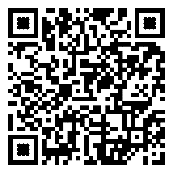 15.2в раннем возрасте,к трем годам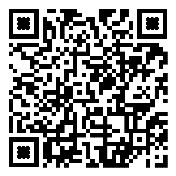 15.3в дошкольном возрасте:в дошкольном возрасте:15.3.1к четырем годам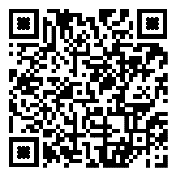 15.3.2к пяти годам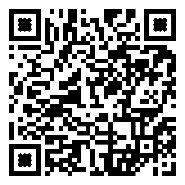 15.3.3к шести годам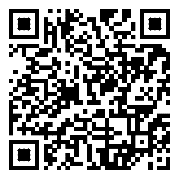 15.4на этапе завершения освоения Программы (к концу дошкольного возраста)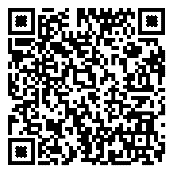 ФОП ДО, пп/ Возраст/группаQR -код18.1от 2 месяцев до 1 года/ младенческая группа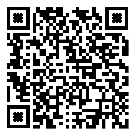 18.21-2 года/группа раннего возраста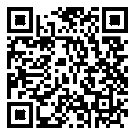 18.32-3 года/ 1 младшая группа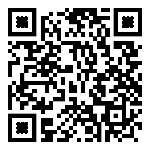 18.43-4 года/ 2 младшая группа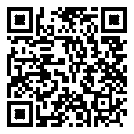 18.54-5 лет / средняя группа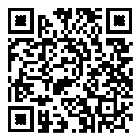 18.65-6 лет/ старшая группа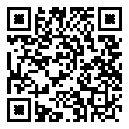 18.76-7 лет / подготовительная группа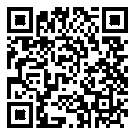 18.8решение совокупных задач воспитания 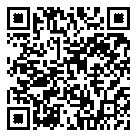 ФОП ДО, пп/ Возраст/группаQR -код19.1от 2 месяцев до 1 года/ младенческая группа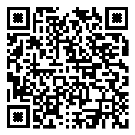 19.21-2 года/группа раннего возраста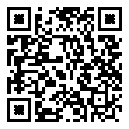 19.32-3 года/ 1 младшая группа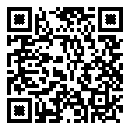 19.43-4 года/ 2 младшая группа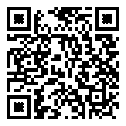 19.54-5 лет / средняя группа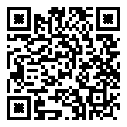 19.65-6 лет/ старшая группа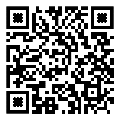 19.76-7 лет / подготовительная группа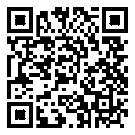 19.8решение совокупных задач воспитания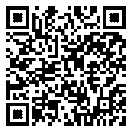 ФОП ДО, пп/ Возраст/группаQR -код20.1от 2 месяцев до 1 года/ младенческая группа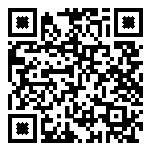 20.21-2 года/группа раннего возраста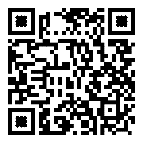 20.32-3 года/ 1 младшая группа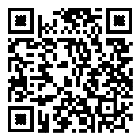 20.43-4 года/ 2 младшая группа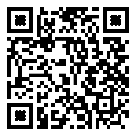 20.54-5 лет / средняя группа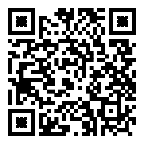 20.65-6 лет/ старшая группа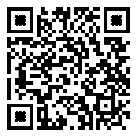 20.76-7 лет / подготовительная группа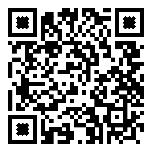 20.8решение совокупных задач воспитания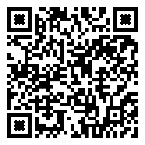 ФОП ДО, пп/ Возраст/группаQR -код21.1от 2 месяцев до 1 года/ младенческая группа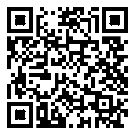 21.21-2 года/группа раннего возраста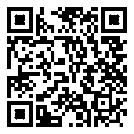 21.32-3 года/ 1 младшая группа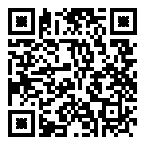 21.43-4 года/ 2 младшая группа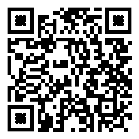 21.54-5 лет / средняя группа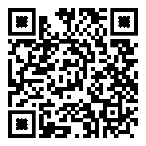 21.65-6 лет/ старшая группа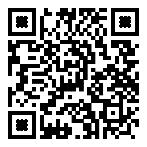 21.76-7 лет / подготовительная группа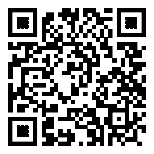 21.8решение совокупных задач воспитания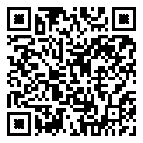 ФОП ДО, пп/ Возраст/группаQR -код22.1от 2 месяцев до 1 года/ младенческая группа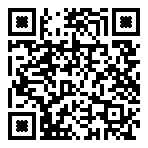 22.21-2 года/группа раннего возраста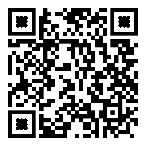 22.32-3 года/ 1 младшая группа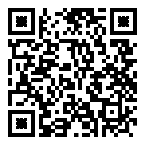 22.43-4 года/ 2 младшая группа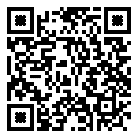 22.54-5 лет / средняя группа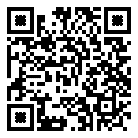 22.65-6 лет/ старшая группа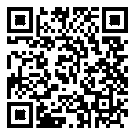 22.76-7 лет / подготовительная группа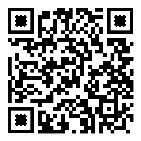 22.8решение совокупных задач воспитания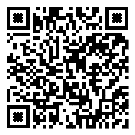 ФОП ДО, пп/ Возраст/группаQR -кодС.252-3 года/ 1 младшая группа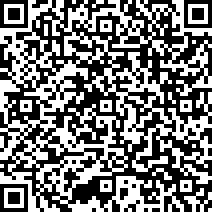 С.313-4 года/ 2 младшая группаС.384-5 лет / средняя группаС.455-6 лет/ старшая группаС.526-7 лет / подготовительная группав раннем возрасте(1 год - 3 года)в дошкольном возрасте(3 года - 8 лет)Информационно-рецептивный метод, Репродуктивный метод, Исследовательский методПроблемное изложение, Эвристический метод, Исследовательский методРеальные ВиртуальныеДемонстрационные игрушки, карточки.Раздаточные материалы.Природный материал и др.Презентации, ЭОР, модели объектов, видео, аудио, анимация и др.в раннем возрасте(1 год - 3 года)в дошкольном возрасте(3 года - 8 лет)Здоровьесберегающие технологии, Игровые технологии, «Говорящая» средаЗдоровьесберегающие технологии, Игровые технологии, Технологии эффективной социализации,Технология «Ситуация»«Говорящая» среда ТРИЗДетский советУтренний отрезок времениЗанятиеПрогулкаВторая половина дня-Игровые ситуации-Индивидуальные игры-Игры небольшими подгруппами-Беседы с детьми по их интересам-Развивающее общение педагога с детьми-Практические, проблемные ситуации -Упражнения-Наблюдения за объектами и явлениями природы, трудом взрослых- Трудовые поручения и дежурства-Индивидуальная работа с детьми в соответствии с задачами разных образовательных областей-Продуктивная деятельность детей по интересам детей-Оздоровительные и закаливающие процедуры- Здоровьесберегающие мероприятия-Двигательная деятельность-Проблемно-обучающие ситуации-Образовательные ситуации -Тематические события-Проектная деятельность-Творческие и исследовательские проекты и т. д.-Наблюдение за объектами и явлениями природы-Сюжетно-ролевые и конструктивные игры-Элементарная трудовая деятельность детей на участке ДОО-Свободное общение педагога с детьми-Индивидуальная работа-Проведение спортивных праздников-Подвижные игры и спортивные упражнения-Экспериментирование с объектами неживой природы-Элементарная трудовая деятельность детей,-Проведение зрелищных мероприятий, развлечений, праздников,-Игровые ситуации, индивидуальные игры и игры небольшими подгруппами-Опыты и эксперименты-Практико-ориентированные проекты, коллекционирование -Чтение художественной литературы-Прослушивание аудиозаписей лучших образцов чтения-Рассматривание иллюстраций, просмотр мультфильмов -Слушание и исполнение музыкальных произведений, музыкально-ритмические движения, музыкальные игры и импровизации-Организация и (или) посещение выставок детского творчества, изобразительного искусства, мастерских-Индивидуальная работа по всем видам деятельности и образовательным областям-Работа с родителями (законными представителями)3-4 года4-5 лет5-7 летПоощрение познавательной активности детей:-внимание к детским вопросам, -ситуации, побуждающие самостоятельно искать решение, возникающих проблем.При проектировании режима дня уделять внимание организации вариативных активностей детей, для участия в разнообразных делах: в играх, в экспериментах, в рисовании, в общении, в творчестве.Освоение детьми системы разнообразных обследовательских действий, приемов простейшего анализа, сравнения, умения наблюдать:  - намеренное насыщение проблемными практическими и познавательными ситуациями, в которых детям необходимо самостоятельно применить освоенные приемы.Создание ситуаций, побуждающих детей проявлять инициативу, активность, желание совместно искать верное решение проблемы. Создание ситуаций, в которых дети приобретают опыт дружеского общения, совместной деятельности, умений командной работы.У ребёнка всегда есть возможность выбора свободной деятельности, поэтому атрибуты и оборудование для детских видов деятельности достаточно разнообразны и постоянно меняются (смена примерно раз в два месяца).Создание педагогических условий, которые развивают детскую самостоятельность, инициативу и творчество:- определение для детей все более сложных задач, активизируя их усилия, развивая произвольные умения и волю, - постоянная поддержка желания преодолевать трудности;- поощрение ребёнка за стремление к таким действиям;- нацеливание на поиск новых, творческих решений возникших затруднений.Диагностико-аналитическоеПросветительскоеКонсультационное- получение и анализ данных о семье, её запросах в отношении охраны здоровья и развития ребёнка; об уровне психолого-педагогической компетентности родителей (законных представителей); - планирование работы с семьей с учётом результатов проведенного анализа; -согласование воспитательных задачПросвещение родителей (законных представителей) по вопросам:-особенностей психофизиологического и психического развития детей младенческого, раннего и дошкольного возрастов; - выбора эффективных методов обучения и воспитания детей определенного возраста; - ознакомление с актуальной информацией о государственной политике в области ДО, включая информирование о мерах господдержки семьям с детьми дошкольного возраста; - информирование об особенностях реализуемой в ДОО образовательной программы; - условиях пребывания ребёнка в группе ДОО; - содержании и методах образовательной работы с детьми;Консультирование родителей (законных представителей) по вопросам:- их взаимодействия с ребёнком, - преодоления возникающих проблем воспитания и обучения детей, в том числе с ООП в условиях семьи; - особенностей поведения и взаимодействия ребёнка со сверстниками и педагогом; - возникающих проблемных ситуациях; - способам воспитания и построения продуктивного взаимодействия с детьми младенческого, раннего и дошкольного возрастов; - способам организации и участия в детских деятельностях, образовательном процессе и т.д.ЗАДАЧИНАПРАВЛЕНИЯДиагностико-аналитическое направлениеПросветительское и консультационное направлениеИнформирование родителейопросы, социологические срезы, «почтовый ящик», педагогические беседы с родителями (законными представителями); дни (недели) открытых дверей, открытые просмотры занятий и других видов деятельности детей.групповые родительские собрания, круглые столы, тренинги и ролевые игры, консультации, педагогические гостиные; информационные проспекты, стенды, ширмы, папки- передвижки для родителей (законных представителей); сайты ДОО и социальные группы в сети Интернет; медиарепортажи и интервью; фотографии, выставки детских работ, совместных работ родителей (законных представителей) и детей. Включают также и досуговую форму - совместные праздники и вечера, семейные спортивные и тематические мероприятия, тематические досуги, знакомство с семейными традициями.Просвещение родителейопросы, социологические срезы, «почтовый ящик», педагогические беседы с родителями (законными представителями); дни (недели) открытых дверей, открытые просмотры занятий и других видов деятельности детей.групповые родительские собрания, круглые столы, тренинги и ролевые игры, консультации, педагогические гостиные; информационные проспекты, стенды, ширмы, папки- передвижки для родителей (законных представителей); сайты ДОО и социальные группы в сети Интернет; медиарепортажи и интервью; фотографии, выставки детских работ, совместных работ родителей (законных представителей) и детей. Включают также и досуговую форму - совместные праздники и вечера, семейные спортивные и тематические мероприятия, тематические досуги, знакомство с семейными традициями.Ответственное и осознанное родительствоопросы, социологические срезы, «почтовый ящик», педагогические беседы с родителями (законными представителями); дни (недели) открытых дверей, открытые просмотры занятий и других видов деятельности детей.групповые родительские собрания, круглые столы, тренинги и ролевые игры, консультации, педагогические гостиные; информационные проспекты, стенды, ширмы, папки- передвижки для родителей (законных представителей); сайты ДОО и социальные группы в сети Интернет; медиарепортажи и интервью; фотографии, выставки детских работ, совместных работ родителей (законных представителей) и детей. Включают также и досуговую форму - совместные праздники и вечера, семейные спортивные и тематические мероприятия, тематические досуги, знакомство с семейными традициями.Сотрудничество и установления партнёрских отношенийопросы, социологические срезы, «почтовый ящик», педагогические беседы с родителями (законными представителями); дни (недели) открытых дверей, открытые просмотры занятий и других видов деятельности детей.групповые родительские собрания, круглые столы, тренинги и ролевые игры, консультации, педагогические гостиные; информационные проспекты, стенды, ширмы, папки- передвижки для родителей (законных представителей); сайты ДОО и социальные группы в сети Интернет; медиарепортажи и интервью; фотографии, выставки детских работ, совместных работ родителей (законных представителей) и детей. Включают также и досуговую форму - совместные праздники и вечера, семейные спортивные и тематические мероприятия, тематические досуги, знакомство с семейными традициями.Вовлечение родителей в образовательный процессопросы, социологические срезы, «почтовый ящик», педагогические беседы с родителями (законными представителями); дни (недели) открытых дверей, открытые просмотры занятий и других видов деятельности детей.групповые родительские собрания, круглые столы, тренинги и ролевые игры, консультации, педагогические гостиные; информационные проспекты, стенды, ширмы, папки- передвижки для родителей (законных представителей); сайты ДОО и социальные группы в сети Интернет; медиарепортажи и интервью; фотографии, выставки детских работ, совместных работ родителей (законных представителей) и детей. Включают также и досуговую форму - совместные праздники и вечера, семейные спортивные и тематические мероприятия, тематические досуги, знакомство с семейными традициями.ПАТРИОТИЧЕСКОЕ НАПРАВЛЕНИЕ ВОСПИТАНИЯПАТРИОТИЧЕСКОЕ НАПРАВЛЕНИЕ ВОСПИТАНИЯЦЕЛЬЦЕННОСТИСодействовать формированию у ребёнка личностной позиции наследника традиций и культуры, защитника Отечества и творца (созидателя), ответственного за будущее своей страны.Родина и природаСОДЕРЖАНИЕСОДЕРЖАНИЕПатриотическое направление воспитания базируется на идее патриотизма как нравственного чувства, которое вырастает из культуры человеческого бытия, особенностей образа жизни и её уклада, народных и семейных традиций.Работа по патриотическому воспитанию предполагает: формирование «патриотизма наследника», испытывающего чувство гордости за наследие своих предков (предполагает приобщение детей к истории, культуре и традициям нашего народа: отношение к труду, семье, стране и вере); «патриотизма защитника», стремящегося сохранить это наследие (предполагает развитие у детей готовности преодолевать трудности ради своей семьи, малой родины); «патриотизма созидателя и творца», устремленного в будущее, уверенного в благополучии и процветании своей Родины (предполагает конкретные каждодневные дела, направленные, например, на поддержание чистоты и порядка, опрятности и аккуратности, а в дальнейшем - на развитие всего своего населенного пункта, района, края, Отчизны в целом).Патриотическое направление воспитания базируется на идее патриотизма как нравственного чувства, которое вырастает из культуры человеческого бытия, особенностей образа жизни и её уклада, народных и семейных традиций.Работа по патриотическому воспитанию предполагает: формирование «патриотизма наследника», испытывающего чувство гордости за наследие своих предков (предполагает приобщение детей к истории, культуре и традициям нашего народа: отношение к труду, семье, стране и вере); «патриотизма защитника», стремящегося сохранить это наследие (предполагает развитие у детей готовности преодолевать трудности ради своей семьи, малой родины); «патриотизма созидателя и творца», устремленного в будущее, уверенного в благополучии и процветании своей Родины (предполагает конкретные каждодневные дела, направленные, например, на поддержание чистоты и порядка, опрятности и аккуратности, а в дальнейшем - на развитие всего своего населенного пункта, района, края, Отчизны в целом).ДУХОВНО-НРАВСТВЕННОЕ НАПРАВЛЕНИЕ ВОСПИТАНИЯДУХОВНО-НРАВСТВЕННОЕ НАПРАВЛЕНИЕ ВОСПИТАНИЯЦЕЛЬЦЕННОСТИФормирование способности к духовному развитию, нравственному самосовершенствованию, индивидуально-ответственному поведению.Жизнь, милосердие, доброСОДЕРЖАНИЕСОДЕРЖАНИЕДуховно-нравственное воспитание направлено на развитие ценностно- смысловой сферы дошкольников на основе творческого взаимодействия в детско- взрослой общности, содержанием которого является освоение социокультурного опыта в его культурно-историческом и личностном аспектах.Духовно-нравственное воспитание направлено на развитие ценностно- смысловой сферы дошкольников на основе творческого взаимодействия в детско- взрослой общности, содержанием которого является освоение социокультурного опыта в его культурно-историческом и личностном аспектах.СОЦИАЛЬНОЕ НАПРАВЛЕНИЕ ВОСПИТАНИЯСОЦИАЛЬНОЕ НАПРАВЛЕНИЕ ВОСПИТАНИЯЦЕЛЬЦЕННОСТИФормирование ценностного отношения детей к семье, другому человеку, развитие дружелюбия, умения находить общий язык с другими людьми.Семья, дружба, человек и сотрудничествоСОДЕРЖАНИЕСОДЕРЖАНИЕВажной составляющей социального воспитания является освоение ребёнком моральных ценностей, формирование у него нравственных качеств и идеалов, способности жить в соответствии с моральными принципами и нормами и воплощать их в своем поведении. Культура поведения в своей основе имеет глубоко социальное нравственное чувство - уважение к человеку, к законам человеческого общества. Конкретные представления о культуре поведения усваиваются ребёнком вместе с опытом поведения, с накоплением нравственных представлений, формированием навыка культурного поведения.Важной составляющей социального воспитания является освоение ребёнком моральных ценностей, формирование у него нравственных качеств и идеалов, способности жить в соответствии с моральными принципами и нормами и воплощать их в своем поведении. Культура поведения в своей основе имеет глубоко социальное нравственное чувство - уважение к человеку, к законам человеческого общества. Конкретные представления о культуре поведения усваиваются ребёнком вместе с опытом поведения, с накоплением нравственных представлений, формированием навыка культурного поведения.ПОЗНАВАТЕЛЬНОЕ НАПРАВЛЕНИЕ ВОСПИТАНИЯПОЗНАВАТЕЛЬНОЕ НАПРАВЛЕНИЕ ВОСПИТАНИЯЦЕЛЬЦЕННОСТИФормирование ценности познания.ПознаниеСОДЕРЖАНИЕСОДЕРЖАНИЕПознавательное и духовно-нравственное воспитание должны осуществляться в содержательном единстве, так как знания наук и незнание добра ограничивает и деформирует личностное развитие ребёнка.Значимым является воспитание у ребёнка стремления к истине, становление целостной картины мира, в которой интегрировано ценностное, эмоционально окрашенное отношение к миру, людям, природе, деятельности человека.Познавательное и духовно-нравственное воспитание должны осуществляться в содержательном единстве, так как знания наук и незнание добра ограничивает и деформирует личностное развитие ребёнка.Значимым является воспитание у ребёнка стремления к истине, становление целостной картины мира, в которой интегрировано ценностное, эмоционально окрашенное отношение к миру, людям, природе, деятельности человека.ФИЗИЧЕСКОЕ И ОЗДОРОВИТЕЛЬНОЕ НАПРАВЛЕНИЕ ВОСПИТАНИЯФИЗИЧЕСКОЕ И ОЗДОРОВИТЕЛЬНОЕ НАПРАВЛЕНИЕ ВОСПИТАНИЯЦЕЛЬЦЕННОСТИФормирование ценностного отношения детей к здоровому образу жизни, овладение элементарнымигигиеническими навыками и правилами безопасности.Жизнь и здоровьеСОДЕРЖАНИЕСОДЕРЖАНИЕФизическое и оздоровительное направление воспитания основано на идее охраны и укрепления здоровья детей, становления осознанного отношения к жизни как основоположной ценности и здоровью как совокупности физического, духовного и социального благополучия человека.Физическое и оздоровительное направление воспитания основано на идее охраны и укрепления здоровья детей, становления осознанного отношения к жизни как основоположной ценности и здоровью как совокупности физического, духовного и социального благополучия человека.ТРУДОВОЕ НАПРАВЛЕНИЕ ВОСПИТАНИЯТРУДОВОЕ НАПРАВЛЕНИЕ ВОСПИТАНИЯЦЕЛЬЦЕННОСТИФормирование ценностного отношения детей к труду, трудолюбию и приобщение ребёнка к труду.ТрудСОДЕРЖАНИЕСОДЕРЖАНИЕТрудовое направление воспитания направлено на формирование и поддержку привычки к трудовому усилию, к доступному напряжению физических, умственных и нравственных сил для решения трудовой задачи; стремление приносить пользу людям. Повседневный труд постепенно приводит детей к осознанию нравственной стороны труда. Самостоятельность в выполнении трудовых поручений способствует формированию ответственности за свои действия.Трудовое направление воспитания направлено на формирование и поддержку привычки к трудовому усилию, к доступному напряжению физических, умственных и нравственных сил для решения трудовой задачи; стремление приносить пользу людям. Повседневный труд постепенно приводит детей к осознанию нравственной стороны труда. Самостоятельность в выполнении трудовых поручений способствует формированию ответственности за свои действия.ЭСТЕТИЧЕСКОЕ НАПРАВЛЕНИЕ ВОСПИТАНИЯЭСТЕТИЧЕСКОЕ НАПРАВЛЕНИЕ ВОСПИТАНИЯЦЕЛЬЦЕННОСТИСпособствовать становлению у ребёнка ценностного отношения к красоте.Культура, красотаСОДЕРЖАНИЕСОДЕРЖАНИЕЭстетическое воспитание направлено на воспитание любви к прекрасному в окружающей обстановке, в природе, в искусстве, в отношениях, развитие у детей желания и умения творить. Эстетическое воспитание через обогащение чувственного опыта и развитие эмоциональной сферы личности влияет на становление нравственной и духовной составляющих внутреннего мира ребёнка. Искусство делает ребёнка отзывчивее, добрее, обогащает его духовный мир, способствует воспитанию воображения, чувств. Красивая и удобная обстановка, чистота помещения, опрятный вид детей и взрослых содействуют воспитанию художественного вкуса.Эстетическое воспитание направлено на воспитание любви к прекрасному в окружающей обстановке, в природе, в искусстве, в отношениях, развитие у детей желания и умения творить. Эстетическое воспитание через обогащение чувственного опыта и развитие эмоциональной сферы личности влияет на становление нравственной и духовной составляющих внутреннего мира ребёнка. Искусство делает ребёнка отзывчивее, добрее, обогащает его духовный мир, способствует воспитанию воображения, чувств. Красивая и удобная обстановка, чистота помещения, опрятный вид детей и взрослых содействуют воспитанию художественного вкуса.НаправлениевоспитанияЦенностиЦелевые ориентирыПатриотическоеРодина, природаПроявляющий привязанность к близким людям, бережное отношение к живомуДуховнонравственноеЖизнь,милосердие, доброСпособный понять и принять, что такое «хорошо» и «плохо».Проявляющий сочувствие, доброту.СоциальноеЧеловек, семья,дружба,сотрудничествоИспытывающий чувство удовольствия в случае одобрения и чувство огорчения в случае неодобрения со стороны взрослых. Проявляющий интерес к другим детям и способный бесконфликтно играть рядом с ними.Проявляющий позицию «Я сам!». Способный к самостоятельным (свободным) активным действиям в общении.ПознавательноеПознаниеПроявляющий интерес к окружающему миру. Любознательный, активный в поведении и деятельности.Физическое и оздоровительноеЗдоровье, жизньПонимающий ценность жизни и здоровья, владеющий основными способами укрепления здоровья - физическая культура, закаливание, утренняя гимнастика, личная гигиена, безопасное поведение и другое; стремящийся к сбережению и укреплению собственного здоровья и здоровья окружающих.Проявляющий интерес к физическим упражнениям и подвижным играм, стремление к личной и командной победе, нравственные и волевые качества.ТрудовоеТрудПоддерживающий элементарный порядок в окружающей обстановке.Стремящийся помогать старшим в доступных трудовых действиях. Стремящийся к результативности, самостоятельности, ответственности в самообслуживании, в быту, в игровой и других видах деятельности (конструирование, лепка, художественный труд, детский дизайн и другое).ЭстетическоеКультура и красотаПроявляющий эмоциональную отзывчивость на красоту в окружающем мире и искусстве. Способный к творческой деятельности (изобразительной, декоративно-оформительской, музыкальной, словесноречевой, театрализованной и другое).НаправлениевоспитанияЦенностиЦелевые ориентирыПатриотическоеРодина, природаЛюбящий свою малую родину и имеющий представление о своей стране - России, испытывающий чувство привязанности к родному дому, семье, близким людям.ДуховнонравственноеЖизнь,милосердие, доброРазличающий основные проявления добра и зла, принимающий и уважающий традиционные ценности, ценности семьи и общества, правдивый, искренний, способный к сочувствию и заботе, к нравственному поступку.Способный не оставаться равнодушным к чужому горю, проявлять заботу; Самостоятельно различающий основные отрицательные и положительные человеческие качества, иногда прибегая к помощи взрослого в ситуациях морального выбора.СоциальноеЧеловек, семья,дружба,сотрудничествоПроявляющий ответственность за свои действия и поведение; принимающий и уважающий различия между людьми. Владеющий основами речевой культуры. Дружелюбный и доброжелательный, умеющий слушать и слышать собеседника, способный взаимодействовать со взрослыми и сверстниками на основе общих интересов и дел.ПознавательноеПознаниеЛюбознательный, наблюдательный, испытывающий потребность в самовыражении, в том числе творческом.Проявляющий активность, самостоятельность, инициативу в познавательной, игровой, коммуникативной и продуктивных видах деятельности и в самообслуживании. Обладающий первичной картиной мира на основе традиционных ценностей.Физическое и оздоровительноеЗдоровье, жизньПонимающий ценность жизни, владеющий основными способами укрепления здоровья - занятия физической культурой, закаливание, утренняя гимнастика, соблюдение личной гигиены и безопасного поведения и другое; стремящийся к сбережению и укреплению собственного здоровья и здоровья окружающих. Проявляющий интерес к физическим упражнениям и подвижным играм, стремление к личной и командной победе, нравственные и волевые качества.Демонстрирующий потребность в двигательной деятельности.Имеющий представление о некоторых видах спорта и активного отдыха.ТрудовоеТрудПонимающий ценность труда в семье и в обществе на основе уважения к людям труда, результатам их деятельности.Проявляющий трудолюбие при выполнении поручений и в самостоятельной деятельности.ЭстетическоеКультура и красотаСпособный воспринимать и чувствовать прекрасное в быту, природе, поступках, искусстве.Стремящийся к отображению прекрасного в продуктивных видах деятельности.Цель и смысл деятельности ДОО, её миссияЦель – создать условия для обеспечения личностного развития каждого ребенка: интеллектуального, физического, эмоционально-нравственного, волевого и социально-личностного в период дошкольного детства.Смысл – осуществлять воспитание и обучение детей дошкольного возраста од полутора лет до семи лет включительно, охрану и укрепление их физического и психического здоровья, развитие индивидуальных способностей на основе общеобразовательной программы.Миссия – реализация права каждого ребенка на качественное и доступное образование, обеспечение условий для личностного развития и проживания дошкольного детства, как самоценного периода жизни, охраны и укрепления его здоровья.Принципы жизни и воспитания в ДООПомогать детям принимать самостоятельные решения в том, что касается их дисциплины; позитивный настрой на общение является тем самым фундаментом, на котором строится вся работа в коллективе.Образ ДОО, её особенности, символика, внешний имиджОбраз – внедрение инновационныхмеханизмов развития: создание творческой атмосферы; культивирование интереса к инициативам и новшествам; интеграция наиболее перспективных нововведение и продуктивных проектов в ДОО.Имидж – на сайте детского сада всегда актуальные информационные материалы, обновляются (при необходимости) не реже одного раза в месяц.Символика – у каждого группы есть свой герб, гимн и девиз.Отношение к воспитанникам, их родителям (законным представителям), сотрудникам и партнерам ДООДоброжелательная атмосфера общения;единство ценностей воспитания; Учет, поддержка исогласование (гармонизация)детских инициатив в детскойобщности.Ключевые правила ДООДля родителей: приводить детей в детский сад до 08.10; предупреждать, если ребенок не придет в детский сад.Для детей: помогают помощнику воспитателя накрывать на стол, мыть игрушки, соблюдать правила группы.Для сотрудников: обращать внимание на рукотворный труд ребенка (рисунки, поделки), хвалить ребенка.Для всех: относиться друг к другу с уважением и уметь слышать потребности других.Традиции и ритуалы, особые нормы этикета в ДОО (достигаемые ценности воспитания)Традиции – воспитатели встречают детей и родителей в группах с улыбкой, «день именинника», «утренний круг», «чистая пятница», экскурсия в школу. Ритуалы: чтение перед сном, «наколдовывание» хороших снов детям в период дневного сна.Нормы этикета: а) базовые ценности: Человек, Родина, семья, культура, вера, труд,красота, познание, здоровье, дружба, природа.б) инструментальные ценности: готовность прийтина помощь младшим детям и взрослым, участие в коллективном труде.Особенности РППС, отражающие образ и ценности ДООСозданы развивающие центры, тематические уголки по  направлениям воспитания;  многофункциональный «Уголок уединения», психологической разгрузки - специальное место, в котором ребёнок может побыть один, подумать, поиграть; Информационные доски в группах «Моё настроение»,«Здравствуйте, а это мы!»Социокультурный контекст, внешняя социальная и культурная среда ДОО (учитывает этнокультурные, конфессиональные и региональные особенности)Знакомство детей с городом-героем Волгоград; знакомство с обычаями и традициями народов, проживающих на территории Волгоградской области; социальными партнеры: библиотека, школа, дом культуры, фельдшеро-акушерский пункт.Условия для формирования эмоционально-ценностного отношения ребёнка к окружающему миру, другим людям, себеНавык понимания себя, своих потребностей и желаний; знакомство детей с основными эмоциями и чувствами; обогащение представления о семье, семейных и родственных отношениях.Условия для обретения ребёнком первичного опыта деятельности и поступка в соответствии с традиционными ценностями российского обществаУважительное отношение к нашей Родине ‒ России; интерес к жизни людей разных национальностей, проживающих на территории России, их образу жизни, традициям; представления детей о государственных праздниках; знакомство детей с яркими биографическими фактами, поступками героев Отечества; представления детей о малой родине; проявления у детей первичной социальной активности: желание принять участие в значимых событиях, переживание эмоций, связанных с этими событиями.Условия для становления самостоятельности, инициативности и творческого взаимодействия в разных детско-взрослых и детско-детских общностях, включая разновозрастное детское сообществоПедагог поддерживает стремление ребенка быть членом детского коллектива;  овладение детьми умений совместной деятельности; педагог поддерживает предотвращение и самостоятельное преодоление конфликтных ситуаций, уступки друг другу, уточнения причин несогласия; обсуждение и установление правил взаимодействия в группе; представления о правилах поведения в общественных местах; об обязанностях в группе; позитивное отношение к ДОО; бережное отношение к пространству и оборудованию ДОО. профессионального сообществапрофессионально- родительского сообществадетско-взрослого сообществаЦенность детства и каждого ребенка как личности.Цели: создание условий для раскрытия личностного потенциала ребенка.Ценность принятия и уважения.Цель: вовлечение родителей в процесс воспитания ребенка.Ценности доверия, дружбы, ответственности и заботы.Цель: равноправие и партнерство взрослого и ребенка.Должность ответственногоФункцияСтарший воспитатель планирование, организация, реализация, обеспечение воспитательной деятельностиСтарший воспитательповышение квалификации педагогов ДОУ в сфере воспитанияПедагог-психологпсихолого-педагогическое сопровождение обучающихсяСтарший воспитательпривлечение специалистов других организаций (образовательных, социальных, правоохранительных и других) к воспитательной деятельностиДля реализации РПВ в ДОО используется практическое руководство «Воспитателю о воспитании», представленное в открытом доступе в электронной форме на платформе институтвоспитания.рф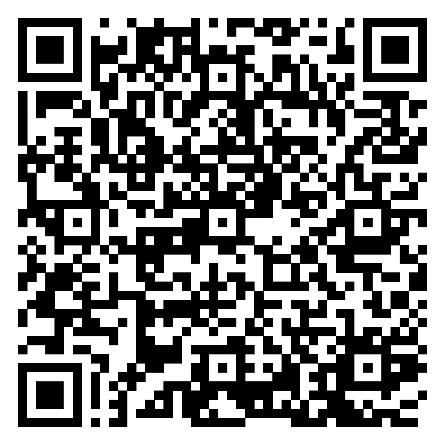 Помещение/территорияОборудованиеГрупповоеНоутбукМузыкальный залТелевизорПространствоНаполнениеОсобенности функционированияГрупповые помещенияДетская мебельКнижный уголокУголок развития речиУголок художественного творчестваИгровая кукольная мебель для режиссёрской игрыАтрибуты	для	сюжетно-ролевых игр «Семья»,«Магазин»,«Парикмахерская»,   «Больница»,   «Ателье»,«Библиотека», «Школа»Уголок познания, природыКонструкторы различных видовГоловоломки,	мозаики,паззлы,настольно-печатные игры, лото, развивающие игры по математике, логикеРазличные виды театровФизкультурный уголок, в том числе с нетрадиционным оборудованием, массажной дорожкойУголок сенсорного развитияФормирование	элементарныхматематических представленийУголок социализации,	патриотического воспитания и краеведенияЗдоровьесберегающее оборудование: бактерицидные лампыКровати комодного типа (в смешанной дошкольной группе)СтолыистульяРазвивающиеигрыДемонстрационный,раздаточныйматериалдлязанятийсдетьмиИллюстративныйматериал,репродукцииИгрушки,муляжиШкафдляиспользуемыхпособий,игрушек,атрибутовипрочегоматериалаМузыкальныйцентрРазнообразныемузыкальныеинструментыдлядетейПодборка	музыкальных произведений на флэш-накопителеРазличныевидытеатровДетскиекостюмыСпортивное	оборудование	для	прыжков,метания,лазанияБалансировочная подушкаМягкиемодулиБиблиотекапедагогическойиметодическойлитературыМетодическиепособиядляорганизацииобразовательнойдеятельности сдетьмиОпытыработыпедагоговМатериалыконсультаций,семинаров-практикумовОбразовательная деятельность с детьмиСамостоятельнаядеятельность детейИгрыТрудовая деятельностьТворческая деятельностьГимнастика после снаТематическиедосугиТворческиегостиныеРодительскиесобранияидругиемероприятиядляродителейРазвлеченияТеатральныепредставленияПраздникииутренникиСпортивныедосугиКонсультативная работа сродителямиивоспитателямиОрганизацияконсультаций,семинаров,педагогическихсоветов,круглыхстолов,дискуссий,тренинговВыставкадидактическихиметодическихматериаловдляорганизацииработысдетьмиСпальное помещение(смешанная ранняя группа)Спальная мебельДневной сонПомещения приёмных в группахИнформационный уголок для родителей;Выставка детского творчества;Папки	–	передвижки	снагляднымматериаломпросветительского характера для родителей;Раздаточная информация педагогического просвещения для родителей в форме брошюрИнформационно-просветительская работа с родителямиУлица Малыеархитектурныеформы; Веранды;ВыноснойматериалПрогулкаОбразовательная деятельностьРазвитие основных видов движенийОрганизация двигательной активности на воздухеМедицинский кабинетМебель Лекарства и инструменты первой необходимостиКабинет для осмотра детей2 м. – 2 года2 -3 года3-4 года4-5 лет5-6 лет6-8 лет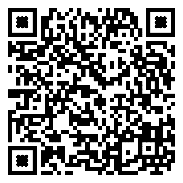 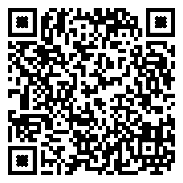 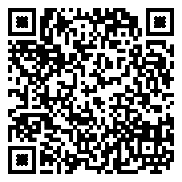 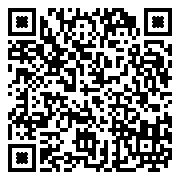 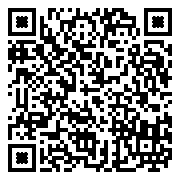 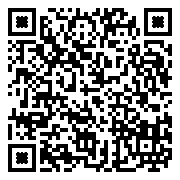 Партнеры по сетевому взаимодействиюОснование сотрудничестваГрачевский дом культурыМузыкально – эстетическое развитие детей. Проведение праздников, игр, развлечений, досугов.МБОУ «Грачевская СШ»Осуществление преемственности между детским садом и школой. Создание благоприятных условий для успешной адаптации детей к школе.Консультативная помощь родителям в подготовке детей к школе.Грачевская сельская библиотекаОрганизация экскурсий. Проведение бесед, игровых мероприятий, литературных конкурсов и викторин.Фельдшеро-акушерский пунктОздоровительные и профилактические мероприятия для детей детского сада.Консультативная помощь.СодержаниеВремяПервый/второй период реализации ПрограммыПервый/второй период реализации ПрограммыПрием детей, осмотр, самостоятельная деятельность, утренняя гимнастика7.00-8.30Подготовка к завтраку, завтрак8.30-8.50Игры, подготовка к занятиям8.50-9.30Занятия в игровой форме по подгруппам9.20-9.309.40-9.50Второй завтрак 9.50-10.00Подготовка к прогулке, прогулка10.00-11.30Возвращение с прогулки, самостоятельная деятельность детей11.30-12.00Подготовка к обеду, обед12.00-12.20Подготовка ко сну, дневной сон, постепенный подъем, оздоровительные и гигиенические процедуры12.20-15.30Игры, самостоятельная деятельность детей 15.30-16.00Подготовка к уплотненному полднику. Уплотненный полдник16.00-16.20Подготовка к прогулке, прогулка, самостоятельная деятельность детей, игры16.20-19.00Возвращение с прогулки, игры18.00-19.00Уход детей домойдо 19.00Третий период реализации ПрограммыТретий период реализации ПрограммыПрием детей, осмотр, самостоятельная деятельность, утренняя гимнастика7.00-8.30Подготовка к завтраку, завтрак8.30-8.50Игры, подготовка к прогулке, выход на прогулку9.00-9.30Прогулка, игры, самостоятельная деятельность детей. Занятия в игровой форме по подгруппам9.30-11.309.30-9.409.40-9.50Второй завтрак 9.50-10.00Возвращение с прогулки, самостоятельная деятельность детей11.30-12.00Подготовка к обеду, обед12.00-12.20Подготовка ко сну, дневной сон, постепенный подъем, оздоровительные и гигиенические процедуры12.20-15.30Игры, самостоятельная деятельность детей 15.30-16.00Подготовка к уплотненному полднику. Уплотненный полдник16.00-16.20Подготовка к прогулке, прогулка, самостоятельная деятельность детей, игры16.20-19.00Уход детей домойдо 19.00СодержаниеВремяПервый/второй период реализации ПрограммыПервый/второй период реализации ПрограммыУтренний прием детей, игры, самостоятельная деятельность, утренняя гимнастика (не менее 10 минут)7.00-8.30Завтрак8.30-8.50Подготовка к занятиям, занятия (включая гимнастику в процессе занятия -2 минуты, перерывы между занятиями, не менее 10 минут)8.50-10.00Второй завтрак10.00-10.10Подготовка к прогулке, прогулка, возвращение с прогулки10.10-12.00Обед12.00-12.20Подготовка ко сну, сон, постепенный подъем детей, закаливающие процедуры12.20-15.20Игры, самостоятельная деятельность детей15.20-16.00Подготовка к уплотненному полднику, уплотненный полдник16.00-16.20Подготовка к прогулке, прогулка, самостоятельная деятельность детей, возвращение с прогулки16.20-18.00Игры, самостоятельная деятельность детей18.00-19.00Уход детей домойдо 19.00Третий период реализации ПрограммыТретий период реализации ПрограммыУтренний прием детей, игры, самостоятельная деятельность, утренняя гимнастика (не менее 10 минут)7.00-8.30Завтрак8.30-8.50Игры, самостоятельная деятельность8.50-9.00Подготовка к прогулке, прогулка, занятия на прогулке, возвращение с прогулки 9.00-12.00Второй завтрак9.50-10.00Обед12.00-12.20Подготовка ко сну, сон, постепенный подъем детей, закаливающие процедуры12.20-15.20Игры, самостоятельная деятельность детей 15.20-16.00Подготовка к уплотненному полднику, уплотненный полдник16.00-16.20Подготовка к прогулке, прогулка, самостоятельная деятельность детей16.20-19.00Уход детей домойдо 19.00МесяцДатыПамятные даты/праздникиНаправления воспитания*Воспитательные события ДОООтветственныеВозрастЯнварь27День снятия блокады ЛенинградаПатН, ДННБеседаВоспитатели групп6-7Январь22«Зимние забавы»ФОНСпортивный досугВоспитатели групп, инструктор по физ. культуре1,5-7Январь16Прощание с елочкойПатНРазвлечениеВоспитатели групп, муз.руководитель1,5-7Февраль2День разгрома советскими войсками немецко-фашистских войск в Сталинградской битвеПатНДННПрезентацияВоспитатели групп5-7Февраль8День российской наукиПозНПатНТНЭкспериментированиеи исследовательскаяДеятельность,конкурс на лучшее изобретениеВоспитатели групп4-7Февраль21Международный день родного языкаПатНДННПозНБеседаВоспитатели групп6-7Февраль23День защитника ОтечестваПатНЭН, СН,ТН, ФОНВыставка рисунков, плакатов, военной техники «Сднем защитника Отечества!»Спортивный досугВоспитатели групп, инструктор по физ. культуре, муз.руководитель, ст. воспитатель4-7Февраль14Международныйдень книгодаренияСНАкция «Подари книгу другу»Воспитатели групп4-7Март8Международный женский деньПатНСН, ТНДННПраздник, выставка рисунков, плакатов, поделок «Мамочкелюбимой»Воспитатели групп, ст. воспитатель, муз.руководитель1,5-7Март18День воссоединения Крыма с РоссиейПатНПозНБеседаВоспитатели групп6-7Март27Всемирный день театраПозНСНПоказ театрализованных представленийВоспитатели групп, муз.руководитель1,5-7Март1Всемирный день кошекПозНПатНФотовернисаж «Я и кошка»Воспитатели групп1,5-7Апрель12День космонавтикиПозНТНСНВыставка-конкурс рисунков,плакатов, поделок«Космос глазами детей»Воспитатели групп, ст. воспитатель5-7Апрель1День смеха (игры)ПозНФОНРазвлечениеВоспитатели групп, инструктор по физ. культуре, муз.руководитель1,5-7Апрель7День здоровьяПозНФОНБеседы оздоровом питании и других факторах сохранения здоровья. Спортивное развлечениеВоспитатели групп, инструктор по физ. культуре,1,5-7Апрель22День землиПатНЭн, ТН, ПозНЭкологическая акция«День земли» (беседы,продуктивная деятельность,трудовая деятельность)Воспитатели групп4-7Май1Праздник Весны и ТрудаПатНСН, ТН,ПозНБеседа, трудовая деятельностьВоспитатели групп4-7Май9День ПобедыПатНДННПраздник «День победы»Воспитатели групп, муз.руководитель, ст. воспитатель4-7Май19День детских общественных организаций РоссииСНПатНБеседаВоспитатели групп4-7Май27-31ВыпускнойПозНДННТНПраздник «До свидания, детский сад»Воспитатели групп, муз.руководитель, ст. воспитатель6-7Июнь1День защиты детейПозНФОНПраздничное развлечениеВоспитатели групп, инструктор по физ. культуре, муз.руководитель1,5-7Июнь12День РоссииПатНПозНФОНСпортивное развлечениеВоспитатели групп, инструктор по физ. культуре5-7Июнь22День памяти и скорбиПатНДННСНАкция –«Свеча памяти»Воспитатели групп, ст. воспитатель4-7Июнь9День друзейДННСНБеседы, игрыВоспитатели групп3-7Июль8День семьи, любви и верности.СНДННБеседа, продуктивная деятельность, игры, фотовыставка «Моя семья»Воспитатели групп1,5-7ИюльДень НептунаПозНСНБеседы-рассказы,  творческая мастерская«Такие необычныерыбы»создание энциклопедии «Морскиеобитатели»Воспитатели групп1,5-7Август12День физкультурникаФОНСпортивный досугВоспитатели групп, инструктор по физ. культуре3-7Август22День Государственного флага РФПатНСНПозНМини-проект «Президент РФ», беседы-рассказы,продуктивная деятельностьВоспитатели групп4-7Август27День российского киноПозНТНСНСоздание мультфильмаВоспитатели групп4-7Август19Православный праздник «Яблочныйспас»ПатНСНПродуктивная деятельность, «Яблочные посиделки» (ситуативный разговор «Наши традиции»)Воспитатели групп4-7Сентябрь1День знанийПозН,ПатНФОНРазвлечениеВоспитатели групп, инструктор по физ. культуре, муз.руководительСентябрь27День воспитателя и всех дошкольных работников.ПозНПатНСНМини-концертМуз.руководитель, воспитатели группСентябрь4-8Как я провел летоЭН, ТН,ПозНВыставка рисунковВоспитатели групп, ст. воспитатель3-7Октябрь1Международный день пожилых людейПатНПозНСНБеседа, продуктивная деятельностьВоспитатели групп2-7Октябрь4День защиты животныхПозНДННТНАкция «Помоги бездомному животному»Воспитатели групп, ст. воспитатель1,5-7Октябрь5День учителяПатНСНДННБеседа (утренний круг)Воспитатели групп4-7Октябрь3 воскр.День отца в РоссииПозНСНВыставка рисунков, фотоколлажей «Вместе с папой»Воспитатели групп 1,5-7Октябрь23-27Осень золотаяПатНПозНПраздник осениВоспитатели групп, муз.руководитель1,5-7Ноябрь4День народного единстваПатНДННСНРазвлечение «Когда мыедины, мы непобедимы»Воспитатели групп, муз.руководитель, инструктор по физ. культуре5-7Ноябрь4 воскр.День матери в РоссииСН,ТН,ЭНТворчество мам, мастер-классы «У мамыруки золотые»Воспитатели групп, ст. воспитатель1,5-7Ноябрь30День Государственного герба РФПатНПозНБеседаВоспитатели групп4-7НоябрьСиничкин день. ПозНПатНДННАкция «Подкорми птиц зимой»Воспитатели групп, ст. воспитатель1,5-7Декабрь5День добровольца (волонтера) в РоссииСНДННПозНБеседа, сюжетно-ролевая игра «Волонтеры»Воспитатели групп, 6-7Декабрь8Международный день художникаЭНПозНТНРисование в разных техникахс оформлением выставки «Яхудожник»Воспитатели групп3-7Декабрь12День Конституции Российской ФедерацииПатНПозНПрезентацияВоспитатели групп6-7Декабрь31Новый годСНПозНЭНУтренники «Новый год уворот, он торопится, идет»Воспитатели групп, муз.руководитель, ст. воспитатель1,5-7Декабрь2086 лет со дня рождениядетского писателя Э.Успенского (1937 - 2018)ПозНВикторина, выставка книгВоспитатели групп,ст. воспитатель4-7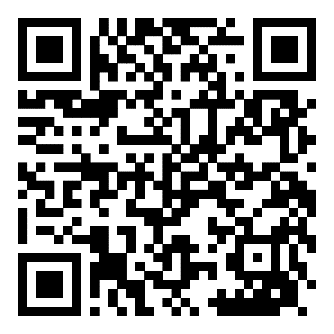 ФОП ДО реализуется педагогическими работниками ДОО во всех помещениях и на территории детского сада, со всеми детьми ДОО. Составляет, примерно 80% от общего объема Программы.Диагностико-аналитическоеПросветительскоеКонсультационное- получение и анализ данных о семье, её запросах в отношении охраны здоровья и развития ребёнка; об уровне психолого-педагогической компетентности родителей (законных представителей); - планирование работы с семьей с учётом результатов проведенного анализа; -согласование воспитательных задачПросвещение родителей (законных представителей) по вопросам:-особенностей психофизиологического и психического развития детей младенческого, раннего и дошкольного возрастов; - выбора эффективных методов обучения и воспитания детей определенного возраста; - ознакомление с актуальной информацией о государственной политике в области ДО, включая информирование о мерах господдержки семьям с детьми дошкольного возраста; - информирование об особенностях реализуемой в ДОО образовательной программы; - условиях пребывания ребёнка в группе ДОО; - содержании и методах образовательной работы с детьми;Консультирование родителей (законных представителей) по вопросам:- их взаимодействия с ребёнком, - преодоления возникающих проблем воспитания и обучения детей, в том числе с ООП в условиях семьи; - особенностей поведения и взаимодействия ребёнка со сверстниками и педагогом; - возникающих проблемных ситуациях; - способам воспитания и построения продуктивного взаимодействия с детьми младенческого, раннего и дошкольного возрастов; - способам организации и участия в детских деятельностях, образовательном процессе и т.д.ЗАДАЧИНАПРАВЛЕНИЯДиагностико-аналитическое направлениеПросветительское и консультационное направлениеИнформирование родителейопросы, социологические срезы, «почтовый ящик», педагогические беседы с родителями (законными представителями); дни (недели) открытых дверей, открытые просмотры занятий и других видов деятельности детей.групповые родительские собрания, круглые столы, тренинги и ролевые игры, консультации, педагогические гостиные; информационные проспекты, стенды, ширмы, папки- передвижки для родителей (законных представителей); сайты ДОО и социальные группы в сети Интернет; медиарепортажи и интервью; фотографии, выставки детских работ, совместных работ родителей (законных представителей) и детей. Включают также и досуговую форму - совместные праздники и вечера, семейные спортивные и тематические мероприятия, тематические досуги, знакомство с семейными традициями.Просвещение родителейопросы, социологические срезы, «почтовый ящик», педагогические беседы с родителями (законными представителями); дни (недели) открытых дверей, открытые просмотры занятий и других видов деятельности детей.групповые родительские собрания, круглые столы, тренинги и ролевые игры, консультации, педагогические гостиные; информационные проспекты, стенды, ширмы, папки- передвижки для родителей (законных представителей); сайты ДОО и социальные группы в сети Интернет; медиарепортажи и интервью; фотографии, выставки детских работ, совместных работ родителей (законных представителей) и детей. Включают также и досуговую форму - совместные праздники и вечера, семейные спортивные и тематические мероприятия, тематические досуги, знакомство с семейными традициями.Ответственное и осознанное родительствоопросы, социологические срезы, «почтовый ящик», педагогические беседы с родителями (законными представителями); дни (недели) открытых дверей, открытые просмотры занятий и других видов деятельности детей.групповые родительские собрания, круглые столы, тренинги и ролевые игры, консультации, педагогические гостиные; информационные проспекты, стенды, ширмы, папки- передвижки для родителей (законных представителей); сайты ДОО и социальные группы в сети Интернет; медиарепортажи и интервью; фотографии, выставки детских работ, совместных работ родителей (законных представителей) и детей. Включают также и досуговую форму - совместные праздники и вечера, семейные спортивные и тематические мероприятия, тематические досуги, знакомство с семейными традициями.Сотрудничество и установления партнёрских отношенийопросы, социологические срезы, «почтовый ящик», педагогические беседы с родителями (законными представителями); дни (недели) открытых дверей, открытые просмотры занятий и других видов деятельности детей.групповые родительские собрания, круглые столы, тренинги и ролевые игры, консультации, педагогические гостиные; информационные проспекты, стенды, ширмы, папки- передвижки для родителей (законных представителей); сайты ДОО и социальные группы в сети Интернет; медиарепортажи и интервью; фотографии, выставки детских работ, совместных работ родителей (законных представителей) и детей. Включают также и досуговую форму - совместные праздники и вечера, семейные спортивные и тематические мероприятия, тематические досуги, знакомство с семейными традициями.Вовлечение родителей в образовательный процессопросы, социологические срезы, «почтовый ящик», педагогические беседы с родителями (законными представителями); дни (недели) открытых дверей, открытые просмотры занятий и других видов деятельности детей.групповые родительские собрания, круглые столы, тренинги и ролевые игры, консультации, педагогические гостиные; информационные проспекты, стенды, ширмы, папки- передвижки для родителей (законных представителей); сайты ДОО и социальные группы в сети Интернет; медиарепортажи и интервью; фотографии, выставки детских работ, совместных работ родителей (законных представителей) и детей. Включают также и досуговую форму - совместные праздники и вечера, семейные спортивные и тематические мероприятия, тематические досуги, знакомство с семейными традициями.